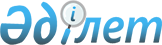 Об утверждении плана по управлению пастбищами и их использованию по Уилскому району на 2023-2024 годыРешение Уилского районного маслихата Актюбинской области от 13 июля 2023 года № 63
      В соответствии со статьей 6 Закона Республики Казахстан "О местном государственном управлении и самоуправлении в Республике Казахстан" и подпунктом 1) статьи 8 Закона Республики Казахстан "О пастбищах" Уилский районный маслихат РЕШИЛ:
      1. Утвердить прилагаемый план по управлению пастбищами и их использованию по Уилскому району на 2023-2024 годы, согласно приложениям 1, 2, 3, 4, 5, 6, 7 к настоящему решению.
      2. Контроль за исполнением настоящего решения возложить на курирующего заместителя акима Уилского района.
      3. Настоящее решение вводится в действие по истечении десяти календарных дней после дня его первого официального опубликования. План по управлению пастбищами и их использованию в Уилском сельском округе на 2023-2024 годы
      Настоящий План по управлению пастбищами и их использованию в Уилском сельском округе на 2023–2024 годы (далее – План) разработан в соответствии с Законами Республики Казахстан "О пастбищах", "О местном государственном управлении и самоуправлении в Республике Казахстан", приказом Заместителя Премьер–Министра Республики Казахстан – Министра сельского хозяйства Республики Казахстан от 24 апреля 2017 года №173 "Об утверждении Правил рационального использования пастбищ" (зарегистрированное в Реестре государственной регистрации нормативных правовых актов №15090), приказом Министра сельского хозяйства Республики Казахстан от 14 апреля 2015 года №3–3/332 "Об утверждении предельно допустимой нормы нагрузки на общую площадь пастбищ" (зарегистрированное в Реестре государственной регистрации нормативных правовых актов №11064).
      План принимается в целях рационального использования пастбищ, устойчивого обеспечения потребности в кормах, предотвращения процессов деградации пастбищ и учитываются традиции выпаса сельскохозяйственных животных.
      План содержит:
      1) схему (карту) расположения пастбищ на территории Уилского сельского округа в разрезе категорий земель, собственников земельных участков и землепользователей на основании правоустанавливающих документов (приложение-1);
      2) приемлемые схемы пастбищеоборотов (приложение-2);
      3) карту с обозначением внешних и внутренних границ и площадей пастбищ, в том числе сезонных, объектов пастбищной инфраструктуры (приложение-3);
      4) схему доступа пастбище пользователей к водоисточникам (озерам, рекам, прудам, копаням, оросительным или обводнительным каналам, трубчатым или шахтным колодцам) составленную согласно норме потребления воды (приложение-4);
      5) схему перераспределения пастбищ для размещения поголовья сельскохозяйственных животных физических и (или) юридических лиц, у которых отсутствуют пастбища, и перемещения его на предоставляемые пастбища (приложение-5);
      6) схему размещения поголовья сельскохозяйственных животных на отгонных пастбищах физических и (или) юридических лиц, не обеспеченных пастбищами, расположенными при селе, сельском округе (приложение-6);
      7) календарный график по использованию пастбищ, устанавливающий сезонные маршруты выпаса и передвижения сельскохозяйственных животных (приложение-7);
      8) карту с обозначением внешних и внутренних границ и площадей пастбищ, необходимых для удовлетворения нужд населения для выпаса сельскохозяйственных животных личного подворья, в зависимости от местных условий и особенностей (приложение 8);
      9) иные требования, необходимые для рационального использования пастбищ на территории сельского округа.
      План принят с учетом сведений о состоянии геоботанического обследования пастбищ, сведений о ветеринарно–санитарных объектах, данных о численности поголовья сельскохозяйственных животных с указанием их владельцев – пастбищепользователей, физических и (или) юридических лиц, данных о количестве гуртов, отар, табунов, сформированных по видам и половозрастным группам сельскохозяйственных животных, сведений о формировании поголовья сельскохозяйственных животных для выпаса на отгонных пастбищах, особенностей выпаса сельскохозяйственных животных на культурных и аридных пастбищах, сведений о сервитутах для прогона скота и иных данных, предоставленных государственными органами, физическими и (или) юридическими лицами.
      По администиративно–территориальному делению в Уилском сельском округе имеются 4 сельских населенных пункта.
      Общая площадь территории Уилского сельского округа 162792,0 гектаров, из них сенокос – 408,0 гектаров, пастбищные земли – 161567,0 гектаров.
      Категориям земель:
      земли сельскохозяйственного назначения – 96138,0 гектаров;
      земли населенных пунктов – 65837,0 гектаров;
      земли запаса – 817,0 гектаров.
      По природным условиям климат территории Уилского сельского округа резко континентальный, зима сравнительно холодная, лето жаркое и засушливое. Среднегодовая температура воздуха в январе –14;–35°С, в июле +24;+38°С. Средний размер осадков составляет 30 мм, а годовой – 214 мм.
      Растительный покров разнообразен; белая корневая полынь, лебеда, татарник, рогач, житняк, осока, чҰрная полынь и другие.
      Почвы темно каштановые, на юге встречаются солончаковые земли. Если характеризовать в целом пастбища округа, то их производительность непостоянна, меняется из года в год в зависимости от количества дождя и снега. Урожайность травы может варьироваться от 1,0 до 3,0 центнеров с гектара, в зависимости от погодных условий. Малочисленность травы пастбищ и разобщенность используемых сезонных пастбищ требует выпаса скота в отдаленных весенних, летних и осенне–зимних пастбищах. В отдельные годы, в зависимости от мягкости зимы, скот хозяйственных структур чаще всего бывает на пастбищах.
      Расчет поголовья скота и пастбищных угодий в разрезе населенных пунктов Уилского сельского округа (гектар):
      в селе Уил 2941 условных/голов крупного рогатого скота, из них 1829 условных/голов маточного поголовья, 837 условных/голов мелкого рогатого скота, 540 условных/голов лошадей.
      Площадь пастбищ составляет –33090,0 гектаров.
      В населенном пункте Акшатау 880 условных/голов крупного рогатого скота, из них 509 условных/голов маточного поголовья, 340 условных/голов мелкого рогатого скота, 262 условных/голов лошадей.
      Площадь пастбищ составляет –17535,0 гектаров.
      В населенном пункте Каракемер 664 условных/голов крупного рогатого скота, из них 366 условных/голов маточного поголовья, 328 условных/голов мелкого рогатого скота, 267 условных/голов лошадей.
      Площадь пастбищ составляет –11682,0 гектаров.
      В населенном пункте Екпетал 486 условных/голов крупного рогатого скота, из них 261 условных/голов маточного поголовья, 210 условных/голов мелкого рогатого скота, 109 условных/голов лошадей.
      Площадь пастбищ составляет–3530,0 гектаров.
      Поголовье скота в субьектов предпринимательства Уилского сельского округа 3563 условных/голов крупного рогатого скота, из них 1821 условных/голов маточного поголовья,1086 условных/голов мелкого рогатого скота, 3539 условных/голов лошадей.
      Площадь пастбищ субьектов предпринимательства составляет 95730,0 гектаров.
      В округе имеется 1 ветеринарный пункт, 1 скотомогильник.
      Пастбище являются основным источником кормов для сельскохозяйственных животных. Пастбищные угодья богаты легко усвояемыми питательными веществами. Выпас сельскохозяйственных животных на пастбищах увеличивает ценность скота и создает благоприятные условия для набора веса и воспроизводства.
      Для пастбищ состоящих из типчака, осоки, полыни и различными травами широко распространенных в Уилском сельском округе наиболее целесообразно создавать чередование 3–х поясного пастбищеоборота для ежегодного выпаса скота на все сезоны года. Только в этом случае растительность пастбищ может дать семена и изношенные участки могут восстановить прежнюю производительность.
      Регулирование пастбищного процесса, загонная очередность выпаса, удобрения, подсева растений повышают общую продуктивность пастбищ и обеспечивают их сохранность.
      Среднесуточная норма потребления воды одного сельскохозяйственного животного за весь сезон использования пастбищ в зависимости от погодных условий, и особенностей пастбищного корма крупно–рогатый скот и лошади, верблюды 45–60 литров; молодняк 1–2 лет 25–35 литров; молодняк одного года 10–15 литров; для овец и коз составляет 3–5 литров, ягнят и козлят составляет 1–2 литра.
      Для обеспечения сельскохозяйственных животных по Уилскому сельскому округу имеются всего 161567,0 гектар пастбищных земель. В черте населенных пунктов имеются 65837,0 гектаров пастбищ.
      В Уилском сельском округе сервитуты для прогона скота не установлены. Схема доступа к водным источникам пастбищных землепользователей создается в границах земель населенных пунктов, в связи с чем не требуется устанавливать отдельный сервитут с землепользователями на сельскохозяйственные угодья.
      На основании выше изложенного, в соответствии согласно статьи 15 Закона Республики Казахстан "О пастбищах" для нужд местного населения населенних пунктов (Уил, Акшатау, Каракемер, Екпетал) по содержанию маточного (дойного) поголовья сельскохозяйственных животных при имеющихся пастбищных угодьях в разрезе 23720,0 гектар, при норме нагрузки для содержания поголовья 8,0 га/условное поголовье потребность в пастбищах не возникает.
      При норме нагрузки 8,0 га/условное поголовье крупного рогатого скота, 8,0 га/условное поголовье мелкого рогатого скота, 8,0 га/условное поголовье лошадей дополнительная потребность пастбищных угодий по выпасу других сельскохозяйственных животных местного населения имеется в селе Уил на площади 1454,0 гектар, в населенном пункте Екпетал на площади 2918,0 гектар всего 4372,0 гектаров.
      Восполнить существующую потребность в пастбищах необходимо за счет рационального использования отдаленных пастбищ, расположенных в населенном пункте Акшатау, Каракемер. Схема (карта) расположения пастбищ на территории Уилского сельского округа в разрезе категорий земель, собственников земельных участков и землепользователей на основании правоустанавливающих документов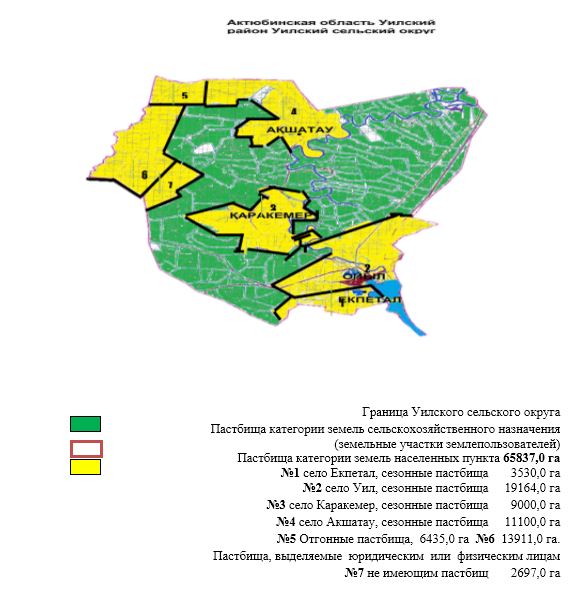 
      таблица № 1
      Список собственников земельных участков на территории по Уилскому сельскому округу
      продолжение таблицы
      Примечание: расшифровка аббревиатур:
      КРС–крупно рогатый скот;
      МРС– мелко рогатый скот;
      КХ – крестьянское хозяйство;
      ТОО– товарищество с ограниченной ответственностью;
      СПК– сельскохозяйственный производственный кооператив;
      Н/П–населенный пункт, С – село.
      таблица №2
      Сведения по обеспечению пастбищ маточного (дойного) поголовья крупного рогатого скота в разрезе населенных пунктов по Уилскому сельскому округу
      продолжение таблицы
      таблица № 3
      Сведения по перераспределению дополнительных пастбищ для размещения поголовья других сельскохозяйственных животных в разрезе населенных пунктов по Уилскому сельскому округу
      продолжение таблицы Приемлемая схема пастбищеоборотов хозяйств 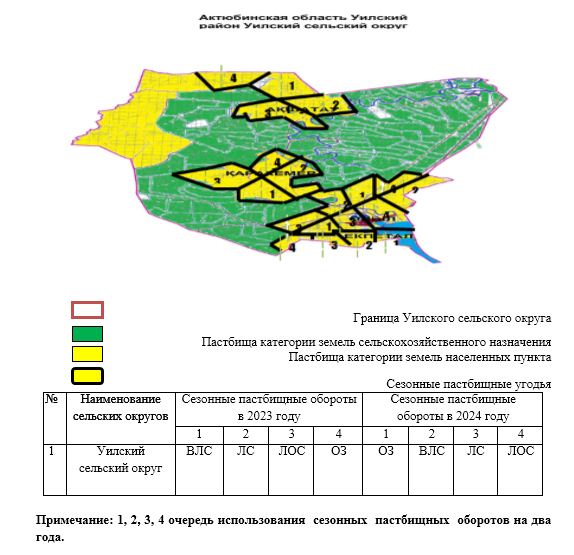  Карта с обозначением внешних и внутренних границ и площадей пастбищ, в том числе сезонных, объектов пастбищной инфраструктуры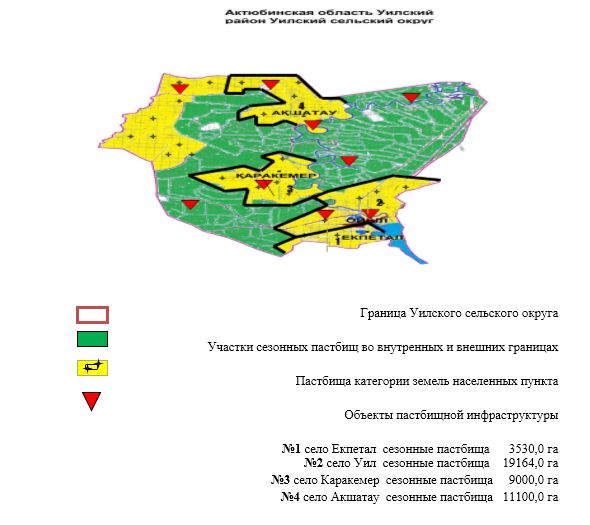  Схема доступа пастбищепользователей к водоисточникам (озерам, рекам, прудам, копаням, оросительным или обводнительным каналам, трубчатым или шахтным колодцам), составленная согласно норме потребления воды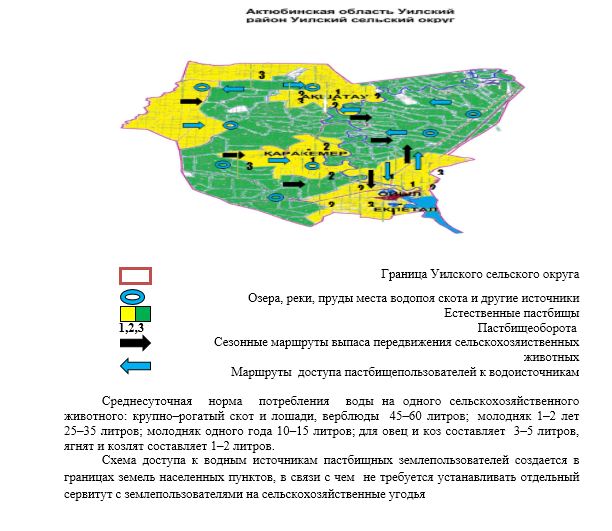  Схема перераспределения пастбищ для размещения поголовья сельскохозяйственных животных физических и (или) юридических лиц, у которых отсутствуют пастбища, и перемещения его на предоставляемые пастбища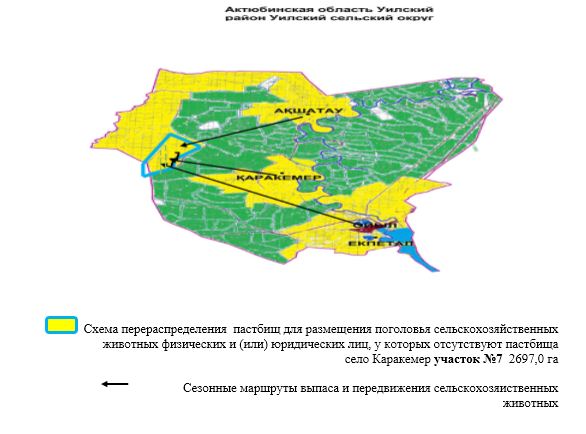  Схема размещения поголовья сельскохозяйственных животных на отгонных пастбищах физических и (или) юридических лиц, не обеспеченных пастбищами, расположенными при селе, сельском округе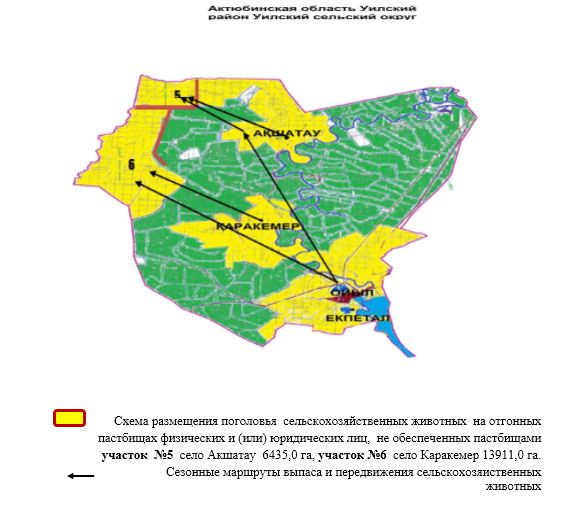  Календарный график по использованию пастбищ, устанавливающий сезонные маршруты выпаса и передвижения сельскохозяйственных животных.
      Длительность пастбищного периода связана с почвенно-климатической зоной, видами сельскохозяйственных животных, а также урожайностью пастбищ в умеренно сухих на ковыльно – типчаково – полынных степях – составляет 180–200 дней.
      В данном случае, продолжительность выпаса для крупного рогатого скота, мелкого рогатого скота, лошадей и верблюдов связана с максимальной глубиной снежного покрова с плотностью снега и другими факторами.
      Примечание: расшифровка аббревиатур:
      ВЛС – весенне–летний сезон;
      ЛС –летний сезон;
      ЛОС – летне–осенний сезон;
      ОЗ – отдыхающий загон;
      КРС–крупно рогатый скот;
      МРС– мелко рогатый скот;
      КХ – крестьянское хозяйство;
      ТОО– товарищество с ограниченной ответственностью;
      СПК– сельскохозяйственный производственный кооператив;
      Н/П–населенный пункт, С – село. Карта с обозначением внешних и внутренних границ и площадей пастбищ, необходимых для удовлетворения нужд населения для выпаса сельскохозяйственных животных личного подворья, в зависимости от местных условий и особенностей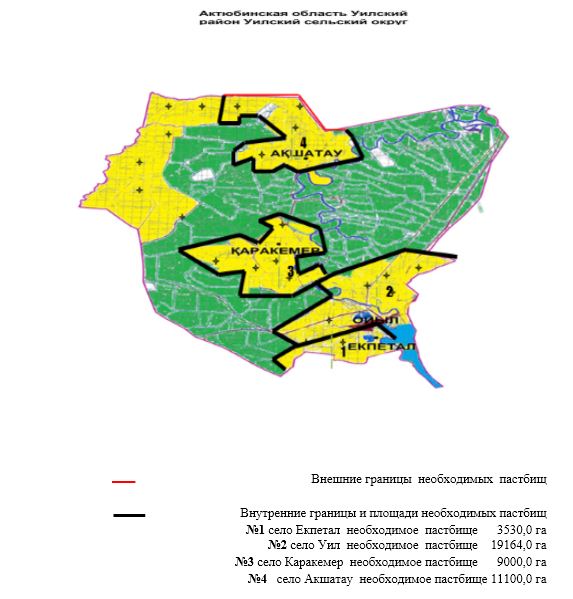  План по управлению пастбищами и их использованию в сельском округе имени Ш.Берсиева на 2023–2024 годы
      Настоящий План по управлению пастбищами и их использованию в сельском округе имени Ш.Берсиева на 2023–2024 годы (далее – План) разработан в соответствии с Законами Республики Казахстан "О пастбищах" (далее – Закон "О пастбищах"), "О местном государственном управлении и самоуправлении в Республике Казахстан", приказом Заместителя Премьер–Министра Республики Казахстан – Министра сельскогохозяйства Республики Казахстан от 24 апреля 2017 года №173 "Об утверждении Правил рационального использования пастбищ" (зарегистрированное в Реестре государственной регистрации нормативных правовых актов №15090), приказом Министра сельского хозяйства Республики Казахстан от 14 апреля 2015 года №3–3/332 "Об утверждении предельно допустимой нормы нагрузки на общую площадь пастбищ" (зарегистрированное в Реестре государственной регистрации нормативных правовых актов №11064).
      План принимается в целях рационального использования пастбищ, устойчивого обеспечения потребности в кормах, предотвращения процессов деградации пастбищ и учитываются традиции выпаса сельскохозяйственных животных.
      План содержит: 
      1) схему (карту) расположения пастбищ на территории сельского округа имени Ш.Берсиева в разрезе категорий земель, собственников земельных участков и землепользователей на основании правоустанавливающих документов (приложение-1);
      2) приемлемые схемы пастбищеоборотов (приложение-2);
      3) карту с обозначением внешних и внутренних границ и площадей пастбищ, в том числе сезонных, объектов пастбищной инфраструктуры (приложение-3);
      4) схему доступа пастбищепользователей к водоисточникам (озерам, рекам, прудам, копаням, оросительным или обводнительным каналам, трубчатым или шахтным колодцам), составленную согласно норме потребления воды (приложение-4);
      5) схему перераспределения пастбищ для размещения поголовья сельскохозяйственных животных физических и (или) юридических лиц, у которых отсутствуют пастбища, и перемещения его на предоставляемые пастбища (приложение-5);
      6) схему размещения поголовья сельскохозяйственных животных на отгонных пастбищах физических и (или) юридических лиц, не обеспеченных пастбищами, расположенными при селе, сельском округе (приложение-6);
      7) календарный график по использованию пастбищ, устанавливающий сезонные маршруты выпаса и передвижения сельскохозяйственных животных (приложение-7);
      8) карту с обозначением внешних и внутренних границ и площадей пастбищ, необходимых для удовлетворения нужд населения для выпаса сельскохозяйственных животных личного подворья, в зависимости от местных условий и особенностей (приложение-8);
      9) иные требования, необходимые для рационального использования пастбищ на территории сельского округа. 
      План принят с учетом сведений о состоянии геоботанического обследования пастбищ, сведений о ветеринарно–санитарных объектах, данных о численности поголовья сельскохозяйственных животных с указанием их владельцев – пастбищепользователей, физических и (или) юридических лиц, данных о количестве гуртов, отар, табунов, сформированных по видам и половозрастным группам сельскохозяйственных животных, сведений о формировании поголовья сельскохозяйственных животных для выпаса на отгонных пастбищах, особенностей выпаса сельскохозяйственных животных на культурных и аридных пастбищах, сведений о сервитутах для прогона скота и иных данных, предоставленных государственными органами, физическими и (или) юридическими лицами.
      По администиративно–территориальному делению в сельском округе имени Ш.Берсиева имеются 3 населенных пункта.
      Общая площадь территории сельского округа имени Ш.Берсиева 160557,0 гектаров, из них пашни – 909,0 гектаров, сенокос – 2740,0 гектаров, пастбищные земли 156329,0 гектаров, земли запаса – 579,0 гектаров.
      Категориям земель:
      земли сельскохозяйственного назначения –108551,0 гектаров;
      земли населенных пунктов –51427,0 гектаров;
      земли запаса –579,0 гектаров;
      По природным условиям климат территории сельского округа имени Ш.Берсиева резко континентальный, зима сравнительно холодная, лето жаркое и засушливое. Среднегодовая температура воздуха в январе –14;–35°С, в июле +24;+38°С. Средний размер осадков составляет 30 мм, а годовой – 214 мм. 
      Растительный покров разнообразен; белая корневая полынь, лебеда, татарник, рогач, житняк, осока, чҰрная полынь и другие.
      Почвы темно каштановые, на юге встречаются солончаковые земли. Если характеризовать в целом пастбища округа, то их производительность непостоянна, меняется из года в год в зависимости от количества дождя и снега. Урожайность травы может варьироваться от 1,0 до 3,0 центнеров с гектара, в зависимости от погодных условий. Малочисленность травы пастбищ и разобщенность используемых сезонных пастбищ требует выпаса скота в отдаленных весенних, летних и осенне–зимних пастбищах. В отдельные годы, в зависимости от мягкости зимы, скот хозяйственных структур чаще всего бывает на пастбищах.
      Расчет поголовья скота и пастбищных угодий в разрезе населенных пунктов сельского округа имени Ш.Берсиева (гектар):
      В селе Каратал 1121 условных/голов крупного рогатого скота, из них 855 условных/голов маточного поголовья, 394 условных/голов мелкого рогатого скота, 494 условных/голов лошадей.
      Площадь пастбищ составляет– 25815,0 гектаров.
      В селе Кумжарган 441 условных/голов крупного рогатого скота, из них 209 условных/голов маточного поголовья, 135 условных/голов мелкого рогатого скота, 165 условных/голов лошадей.
      Площадь пастбищ составляет–14350,0 гектаров.
      В селе Карасу 157 условных/голов крупного рогатого скота, из них 90 условных/голов маточного поголовья, 128 условных/голов мелкого рогатого скота, 51 условных/голов лошадей.
      Площадь пастбищ составляет–11262,0 гектаров.
      Поголовье скота в субьектов предпринимательства сельского округа имени Ш.Берсиева 2928 условных/голов крупного рогатого скота, из них 1854 условных/голов маточного поголовья, 787 условных/голов мелкого рогатого скота, 2146 условных/голов лошадей.
      Площадь пастбищ субьектов предпринимательства 104902,0 гектаров.
      В округе имеется 1 ветеринарный пункт, 1 скотомогильник.
      Пастбище являются основным источником кормов для сельскохозяйственных животных. Пастбищные угодья богаты легко усвояемыми питательными веществами. Выпас сельскохозяйственных животных на пастбищах увеличивает ценность скота и создает благоприятные условия для набора веса и воспроизводства.
      Для пастбищ состоящих из типчака, осоки, полыни и различными травами широко распространенных в Ш.Берсиевском сельском округе наиболее целесообразно создавать чередование 3–х поясного пастбищеоборота для ежегодного выпаса скота на все сезоны года. Только в этом случае растительность пастбищ может дать семена и изношенные участки могут восстановить прежнюю производительность.
      Регулирование пастбищного процесса, загонная очередность выпаса, удобрения, подсева растений повышают общую продуктивность пастбищ и обеспечивают их сохранность. 
      Среднесуточная норма потребления воды одного сельскохозяйственного животного за весь сезон использования пастбищ в зависимости от погодных условий, и особенностей пастбищного корма крупно–рогатый скот и лошади, верблюды 45–60 литров; молодняк 1–2 лет 25–35 литров; молодняк одного года 10–15 литров; для овец и коз составляет 3–5 литров, ягнят и козлят составляет 1–2 литров.
      Для обеспечения сельскохозяйственных животных по сельскому округу имени Ш.Берсиева имеются всего 156329,0 гектар пастбищных земель. В черте населенных пунктов имеются 51427,0 гектаров пастбищ.
      В сельском округе имени Ш.Берсиева сервитуты для прогона скота не установлены. Схема доступа к водным источникам пастбищных землепользователей создается в границах земель населенных пунктов, в связи с чем не требуется устанавливать отдельный сервитут с землепользователями на сельскохозяйственные угодья.
      На основании выше изложенного, согласно статьи 15 Закона Республики Казахстан "О пастбищах" для нужды местного населения населенных пунктов (Каратал, Кумжарган, Карасу) по содержанию маточного (дойного) поголовья сельскохозяйственных животных при имеющихся пастбищных угодьях в размере 9323,0 гектар, при норме нагрузки для содержания поголовья 8,0 га/условное поголовье потребность в пастбищах не возникает.
      При норме нагрузки 8,0 га/условное поголовье крупного рогатого скота, 8,0 га/условное поголовье мелкого рогатого скота, 8,0 га/условное поголовье лошадей дополнительная потребность пастбищных угодий по выпасу других сельскохозяйственных животных местного населения не возникает. Схема (карта) расположения пастбищ на территории сельского округа имени Ш.Берсиева в разрезе категорий земель, собственников земельных участков и землепользователей на основании правоустанавливающих документов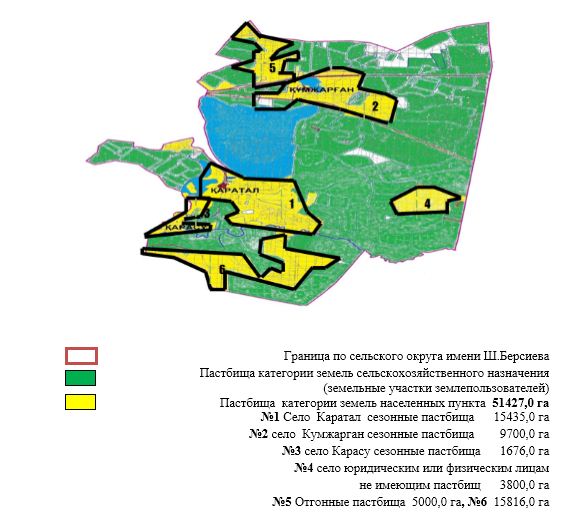 
      таблица № 1
      Список собственников земельных участков на территории по сельскому округу имени Ш.Берсиева
      продолжение таблицы
      Примечание: расшифровка аббревиатур:
      КРС–крупно рогатый скот;
      МРС– мелко рогатый скот;
      КХ – крестьянское хозяйство;
      ТОО– товарищество с ограниченной ответственностью;
      СПК– сельскохозяйственный производственный кооператив;
      Н/П–населенный пункт, С – село.
      таблица №2
      Сведения по обеспечению пастбищам маточного (дойного) поголовья крупного рогатого скота в разрезе населенных пунктов по сельскому округу имени Ш.Берсиева
      продолжение таблицы
      таблица № 3
      Сведения по перераспределению дополнительных пастбищ для размещения поголовья других сельскохозяйственных животных в разрезе населенных пунктов по сельскому округу имени Ш.Берсиева
      продолжение таблицы Приемлемая схема пастбищеоборотов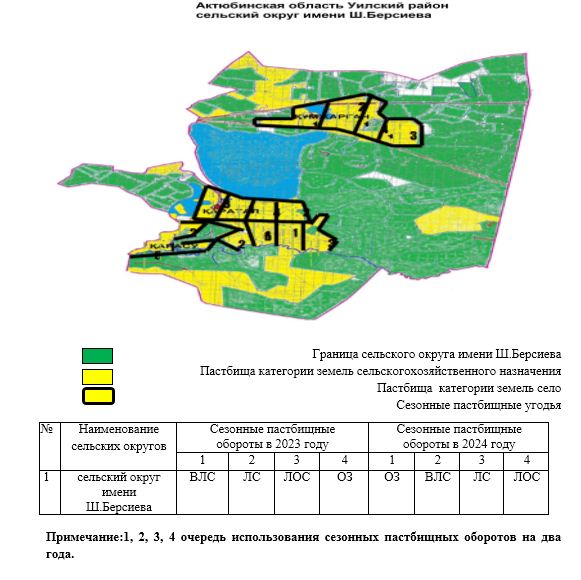  Карта с обозначением внешних и внутренних границ и площадей пастбищ, в том числе сезонных, объектов пастбищной инфраструктуры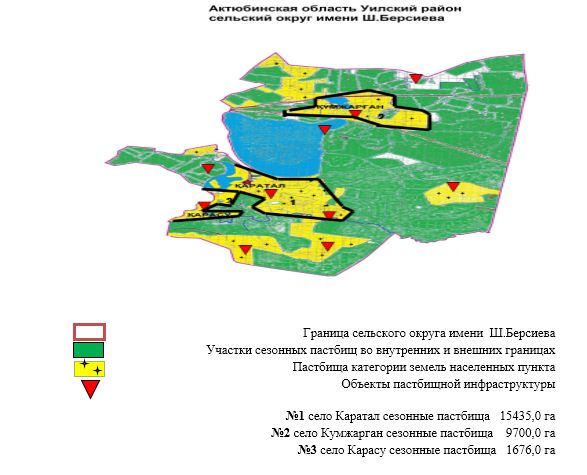  Схема доступа пастбищепользователей к водоисточникам (озерам, рекам, прудам, копаням, оросительным или обводнительным каналам, трубчатым или шахтным колодцам), составленная согласно норме потребления воды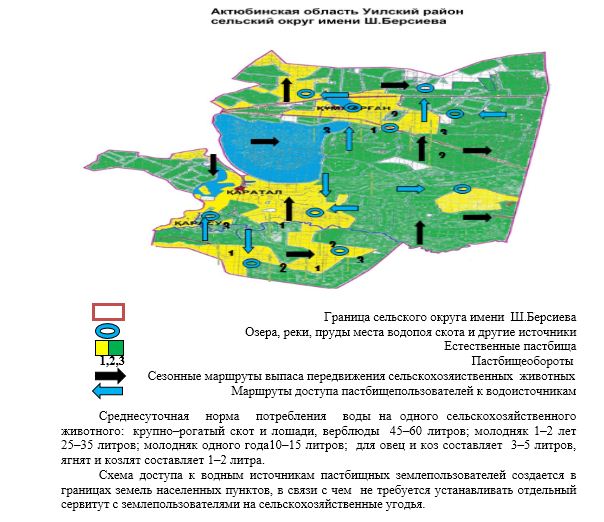  Схема перераспределения пастбищ для размещения поголовья сельскохозяйственных животных физических и (или) юридических лиц, у которых отсутствуют пастбища, и перемещения его на предоставляемые пастбища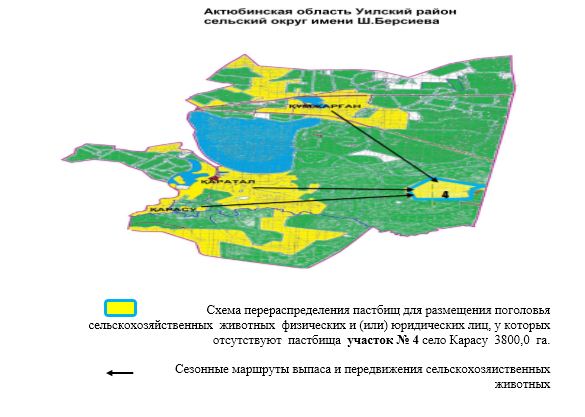  Схема размещения поголовья сельскохозяйственных животных на отгонных пастбищах физических и (или) юридических лиц, не обеспеченных пастбищами, расположенными при селе, сельском округе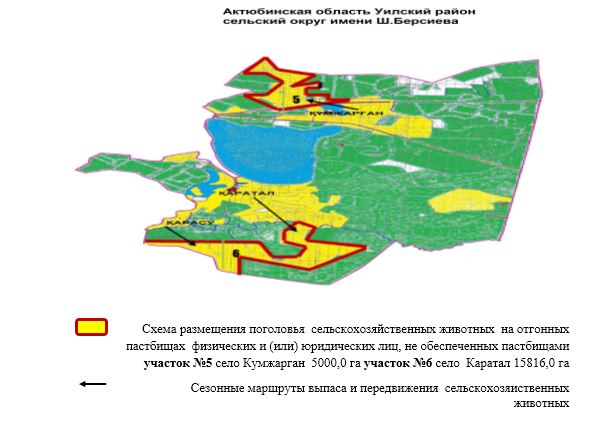  Календарный график по использованию пастбищ, устанавливающий сезонные маршруты выпаса и передвижения сельскохозяйственных животных
      Длительность пастбищного периода связана с почвенно-климатической зоной, видами сельскохозяйственных животных, а также урожайностью пастбищ в умеренно сухих на ковыльно – типчаково – полынных степях – составляет 180–200 дней.
      В данном случае, продолжительность выпаса для крупного рогатого скота, мелкого рогатого скота, лошадей и верблюдов связана с максимальной глубиной снежного покрова с плотностью снега и другими факторами.
      Примечание: расшифровка аббревиатур:
      ВЛС – весенне–летний сезон;
      ЛС –летний сезон;
      ЛОС – летне–осенний сезон;
      ОЗ – отдыхающий загон;
      КРС–крупно рогатый скот;
      МРС– мелко рогатый скот;
      КХ – крестьянское хозяйство;
      ТОО– товарищество с ограниченной ответственностью;
      СПК– сельскохозяйственный производственный кооператив;
      Н/П - Населенный пункт, С – село. Карта с обозначением внешних и внутренних границ и площадей пастбищ, необходимых для удовлетворения нужд населения для выпаса сельскохозяйственных животных личного подворья, в зависимости от местных условий и особенностей.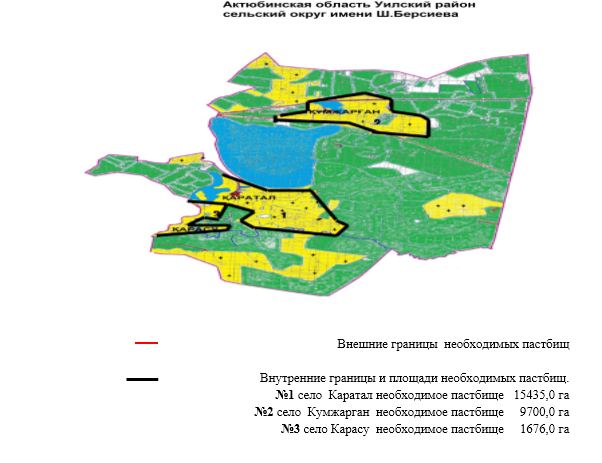  План по управлению пастбищами и их использованию в Коптогайском сельском округе на 2023-2024 годы
      Настоящий План по управлению пастбищами и их использованию в Коптогайском сельском округе на 2023–2024 годы ( далее – План) разработан в соответствии с Законами Республики Казахстан "О пастбищах", "О местном государственном управлении и самоуправлении в Республике Казахстан", приказом Заместителя Премьер–Министра Республики Казахстан – Министра сельского хозяйства Республики Казахстан от 24 апреля 2017 года №173 "Об утверждении Правил рационального использования пастбищ" (зарегистрированное в Реестре государственной регистрации нормативных правовых актов №15090), приказом Министра сельского хозяйства Республики Казахстан от 14 апреля 2015 года №3–3/332 "Об утверждении предельно допустимой нормы нагрузки на общую площадь пастбищ" (зарегистрированное в Реестре государственной регистрации нормативных правовых актов №11064).
      План принимается в целях рационального использования пастбищ, устойчивого обеспечения потребности в кормах, предотвращения процессов деградации пастбищ и учитываются традиции выпаса сельскохозяйственных животных.
      План содержит:
      1) схему (карту) расположения пастбищ на территории Коптогайского сельского округа в разрезе категорий земель, собственников земельных участков и землепользователей на основании право устанавливающих документов (приложение-1);
      2) приемлемые схемы пастбищеоборотов (приложение-2);
      3) карту с обозначением внешних и внутренних границ и площадей пастбищ, в том числе сезонных, объектов пастбищной инфраструктуры (приложение-3);
      4) схему доступа пастбище пользователей к водоисточникам (озерам, рекам, прудам, копаням, оросительным или обводнительным каналам, трубчатым или шахтным колодцам) составленную согласно норме потребления воды (приложение-4);
      5) схему перераспределения пастбищ для размещения поголовья сельскохозяйственных животных физических и (или) юридических лиц, у которых отсутствуют пастбища, и перемещения его на предоставляемые пастбища (приложение-5);
      6) схему размещения поголовья сельскохозяйственных животных на отгонных пастбищах физических и (или) юридических лиц, не обеспеченных пастбищами, расположенными при селе, сельском округе (приложение-6);
      7) календарный график по использованию пастбищ, устанавливающий сезонные маршруты выпаса и передвижения сельскохозяйственных животных (приложение-7);
      8) карту с обозначением внешних и внутренних границ и площадей пастбищ, необходимых для удовлетворения нужд населения для выпаса сельскохозяйственных животных личного подворья, в зависимости от местных условий и особенностей (приложение-8);
      9) иные требования, необходимые для рационального использования пастбищ на территории сельского округа.
      План принят с учетом сведений о состоянии геоботанического обследования пастбищ, сведений о ветеринарно – санитарных объектах, данных о численности поголовья сельскохозяйственных животных с указанием их владельцев – пастбищепользователей, физических и (или) юридических лиц, данных о количестве гуртов, отар, табунов, сформированных по видам и половозрастным группам сельскохозяйственных животных, сведений о формировании поголовья сельскохозяйственных животных для выпаса на отгонных пастбищах, особенностей выпаса сельскохозяйственных животных на культурных и аридных пастбищах, сведений о сервитутах для прогона скота и иных данных, предоставленных государственными органами, физическими и (или) юридическими лицами.
      По администиративно–территориальному делению в Коптогайском сельском округе имеются 4 населенных пункта.
      Общая площадь территории Коптогайского сельского округа –190366,0 гектаров, из них сенокос – 1547,0 гектаров, пастбищные земли – 185272,0 гектаров, земли запаса – 3547,0 гектаров.
      Категориям земель:
      земли сельскохозяйственного назначения –98707,0 гектаров;
      земли населенных пунктов – 88112,0 гектаров;
      земли запаса – 3547,0 гектаров.
      По природным условиям климат территории Коптогайского сельского округа резко континентальный, зима сравнительно холодная, лето жаркое и засушливое. Среднегодовая температура воздуха в январе –14;–35°С, в июле +24;+38°С. Средний размер осадков составляет 30 мм, а годовой – 214 мм.
      Растительный покров разнообразен; белая корневая полынь, лебеда, татарник, рогач, житняк, осока, чҰрная полынь и другие.
      Почвы темно каштановые, на юге встречаются солончаковые земли. Если характеризовать в целом пастбища округа, то их производительность непостоянна, меняется из года в год в зависимости от количества дождя и снега. Урожайность травы может варьироваться от 1,0 до 3,0 центнеров с гектара, в зависимости от погодных условий. Малочисленность травы пастбищ и разобщенность используемых сезонных пастбищ требует выпаса скота в отдаленных весенних, летних и осенне–зимних пастбищах. В отдельные годы, в зависимости от мягкости зимы, скот хозяйственных структур чаще всего бывает на пастбищах.
      Расчет поголовья скота и пастбищных угодий в разрезе населенных пунктов Коптогайского сельского округа (гектар):
      В селе Коптогай 1267 условных/голов крупного рогатого скота, из них 719 условных/голов маточного поголовья, 512 условных/голов мелкого рогатого скота, 681 условных/голов лошадей.
      Площадь пастбища составляет 33722,0 гектаров. .
      В селе Аманкелди 901 условных/голов крупного рогатого скота, из них 601 условных/голов маточного поголовья, 241 условных/голов мелкого рогатого скота, 280 условных/голов лошадей.
      Площадь пастбища составляет 21960,0 гектаров.
      В селе Карасу 314 условных/голов крупного рогатого скота, из них 186 условных/голов маточного поголовья, 120 условных/голов мелкого рогатого скота, 120 условных/голов лошадей.
      Площадь пастбища составляет 10975,0 гектаров.
      В селе Шубарши 585 условных/голов крупного рогатого скота, из них 414 условных/голов маточного поголовья, 320 условных/голов мелкого рогатого скота, 230 условных/голов лошадей.
      Площадь пастбища составляет 21455,0 гектаров.
      Поголовье скота в субьектов предпринемательства Коптогайского сельского округа 3522 условных/голов крупного рогатого скота, из них 2017 условных/голов маточного поголовья, 1917 условных/голов мелкого рогатого скота, 2205 условных/голов лошадей.
      Площадь пастбищ субьектов предпринемательства составляет 97160,0 гектаров.
      В округе имеется 1 ветеринарный пункт, 2 скотомогильник.
      Пастбище являются основным источником кормов для сельскохозяйственных животных. Пастбищные угодья богаты легко усвояемыми питательными веществами. Выпас сельскохозяйственных животных на пастбищах увеличивает ценность скота и создает благоприятные условия для набора веса и воспроизводства.
      Для пастбищ состоящих из типчака, осоки, полыни и различными травами широко распространенных в Коптогайском сельском округе наиболее целесообразно создавать чередование 3–х поясного пастбищеоборота для ежегодного выпаса скота на все сезоны года. Только в этом случае растительность пастбищ может дать семена и изношенные участки могут восстановить прежнюю производительность.
      Регулирование пастбищного процесса, загонная очередность выпаса, удобрения, подсева растений повышают общую продуктивность пастбищ и обеспечивают их сохранность.
      Среднесуточная норма потребления воды одного сельскохозяйственного животного за весь сезон использования пастбищ в зависимости от погодных условий, и особенностей пастбищного корма крупно–рогатый скот и лошади, верблюды 45–60 литров; молодняк 1–2 лет 25–35 литров; молодняк одного года10–15 литров; для овец и коз составляет 3–5 литров, ягнят и козлят составляет 1–2 литров.
      Для обеспечения сельскохозяйственных животных по Коптогайскому сельскому округу имеются всего 185272,0 гектар пастбищных земель. В черте населенных пунктов имеются 88112,0 гектаров пастбищ.
      В Коптогайском сельском округе сервитуты для прогона скота не установлены. Схема доступа к водным источникам пастбищных землепользователей создается в границах земель населенных пунктов, в связи с чем не требуется устанавливать отдельный сервитут с землепользователями на сельскохозяйственные угодья.
      На основании выше изложенного, согласно статьи 15 Закона Республики Казахстан "О пастбищах" для нужд местного населения населенных пунктов (Коптогай, Амангелди, Карасу, Шубарши) по содержанию маточного (дойного) поголовья сельскохозяйственных животных при имеющихся пастбищных угодьях в размере 15360,0 гектар, при норме нагрузки для содержания поголовья 8,0 га/условное поголовье потребность в пастбищах не возникает.
      При норме нагрузки 8,0 га/условное поголовье крупного рогатого скота, 8,0 га/условное поголовье мелкого рогатого скота, 8,0 га/условное поголовье лошадей дополнительная потребность пастбищных угодий по выпасу других сельскохозяйственных животных местного населения не возникает. Схема (карта) расположения пастбищ на территории Коптогайского сельского округа в разрезе категорий земель, собственников земельных участков и землепользователей на основании право устанавливающих документов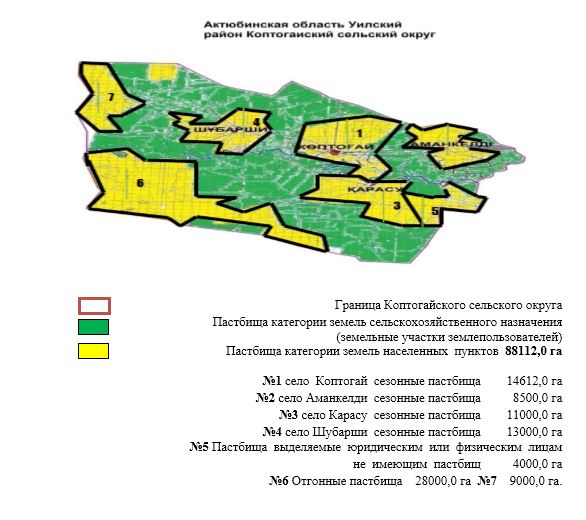 
      таблица № 1
      Список собственников земельных участков на территории по Коптогайскому сельскому округу
      продолжение таблицы
      Примечание: расшифровка аббревиатур:
      КРС–крупно рогатый скот;
      МРС– мелко рогатый скот;
      КХ – крестьянское хозяйство;
      ТОО– товарищество с ограниченной ответственностью;
      СПК– сельскохозяйственный производственный кооператив;
      Н/П–населенный пункт, С – село.
      таблица №2
      Сведения по обеспечению пастбищам маточного (дойного) поголовья крупного рогатого скота в разрезе населенных пунктов по Коптогайскому сельскому округу
      продолжение таблицы
      таблица № 3
      Сведения по перераспределению дополнительных пастбищ для размещения поголовья других сельскохозяйственных животных в разрезе населенных пунктов по Коптогайскому сельскому округу
      продолжение таблицы Приемлемая схема пастбищеоборотов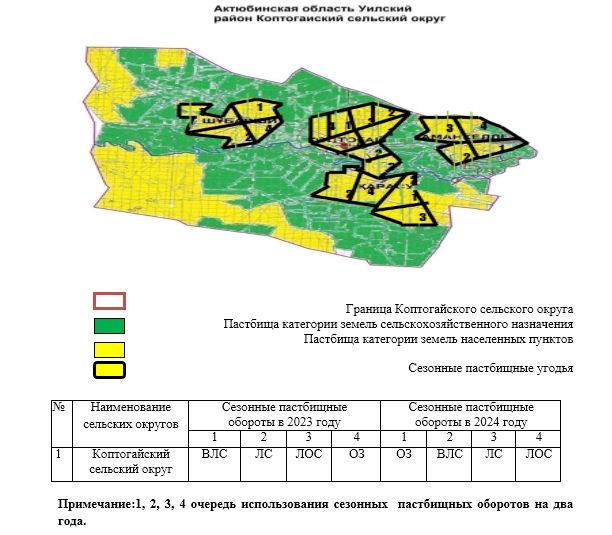  Карта с обозначением внешних и внутренних границ и площадей пастбищ, в том числе сезонных, объектов пастбищной инфраструктуры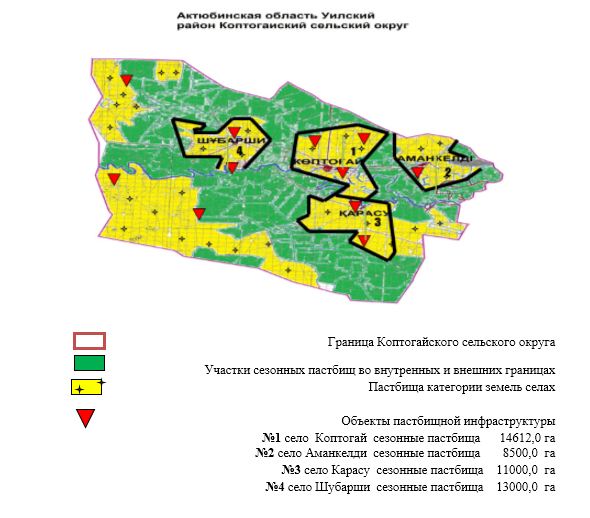  Схема доступа пастбище пользователей к водоисточникам (озерам, рекам, прудам, копаням, оросительным или обводнительным каналам, трубчатым или шахтным колодцам), составленная согласно норме потребления воды.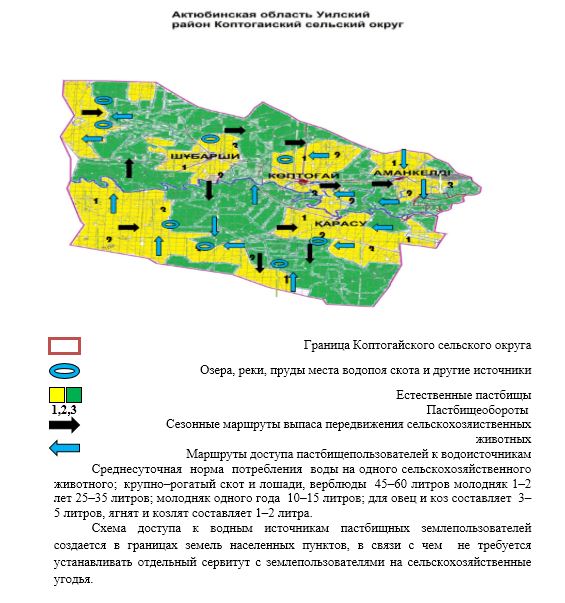  Схема перераспределения пастбищ для размещения поголовья сельскохозяйственных животных физических и (или) юридических лиц, у которых отсутствуют пастбища, и перемещения его на предоставляемые пастбища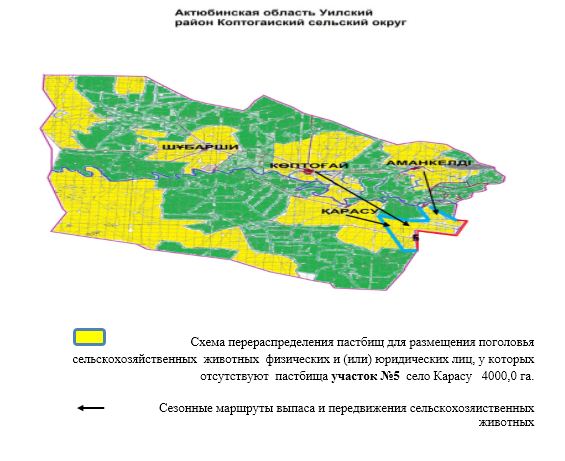  Схема размещения поголовья сельскохозяйственных животных на отгонных пастбищах физических и (или) юридических лиц, не обеспеченных пастбищами, расположенными при селе, сельском округе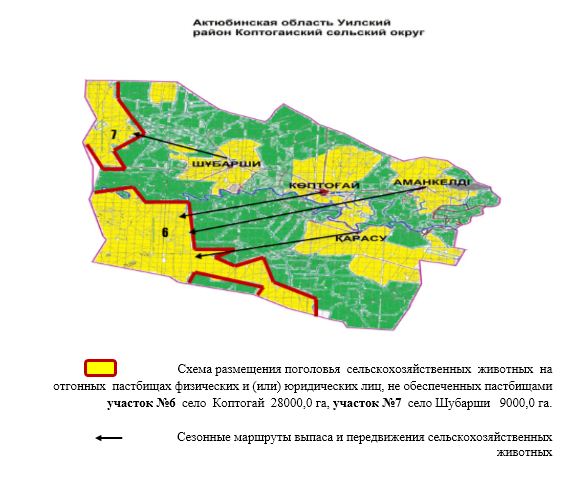  Календарный график по использованию пастбищ, устанавливающий сезонные маршруты выпаса и передвижения сельскохозяйственных животных
      Длительность пастбищного периода связана с почвенно–климатической зоной, видами сельскохозяйственных животных, а также урожайностью пастбищ в умеренно сухих на ковыльно – типчаково – полынных степях – составляет 180–200 дней.
      В данном случае, продолжительность выпаса для крупного рогатого скота, мелкого рогатого скота, лошадей и верблюдов связана с максимальной глубиной снежного покрова с плотностью снега и другими факторами.
      Примечание: расшифровка аббревиатур:
      ВЛС – весенне–летний сезон;
      ЛС – летний сезон;
      ЛОС – летне–осенний сезон;
      ОЗ – отдыхающий загон;
      КРС–крупно рогатый скот;
      МРС– мелко рогатый скот;
      КХ – крестьянское хозяйство;
      ТОО– товарищество с ограниченной ответственностью;
      СПК– сельскохозяйственный производственный кооператив;
      Н/П–населенный пункт, С – село. Карта с обозначением внешних и внутренних границ и площадей пастбищ, необходимых для удовлетворения нужд населения для выпаса сельскохозяйственных животных личного подворья, в зависимости от местных условий и особенностей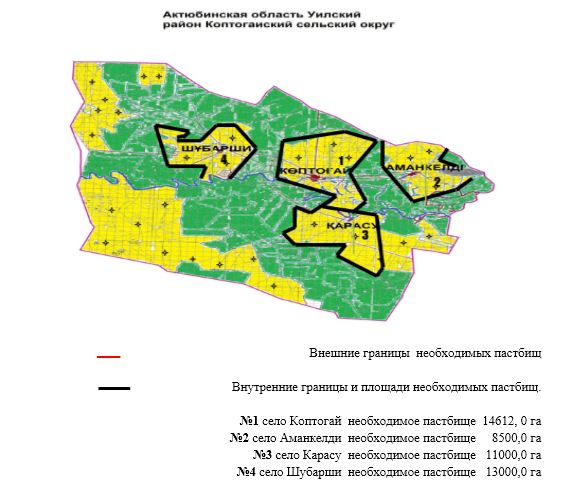  План по управлению пастбищами и их использованию в Сарбийском сельском округе на 2023-2024 годы
      Настоящий План по управлению пастбищами и их использованию в Сарбийском сельском округе на 2023–2024 годы (далее – План) разработан в соответствии с Законами Республики Казахстан "О пастбищах", "О местном государственном управлении и самоуправлении в Республике Казахстан", приказом Заместителя Премьер–Министра Республики Казахстан – Министра сельского хозяйства Республики Казахстан от 24 апреля 2017 года №173 "Об утверждении Правил рационального использования пастбищ" (зарегистрированное в Реестре государственной регистрации нормативных правовых актов №15090), приказом Министра сельского хозяйства Республики Казахстан от 14 апреля 2015 года №3–3/332 "Об утверждении предельно допустимой нормы нагрузки на общую площадь пастбищ" (зарегистрированное в Реестре государственной регистрации нормативных правовых актов №11064).
      План принимается в целях рационального использования пастбищ, устойчивого обеспечения потребности в кормах, предотвращения процессов деградации пастбищ и учитываются традиции выпаса сельскохозяйственных животных.
      План содержит:
      1) схему (карту) расположения пастбищ на территории Сарбийского сельского округа в разрезе категорий земель, собственников земельных участков и землепользователей на основании право устанавливающих документов (приложение-1);
      2) приемлемые схемы пастбищеоборотов (приложение-2);
      3) карту с обозначением внешних и внутренних границ и площадей пастбищ, в том числе сезонных, объектов пастбищной инфраструктуры (приложение-3);
      4) схему доступа пастбищепользователей к водоисточникам (озерам, рекам, прудам, копаням, оросительным или обводнительным каналам, трубчатым или шахтным колодцам) составленную согласно норме потребления воды (приложение-4);
      5) схему перераспределения пастбищ для размещения поголовья сельскохозяйственных животных физических и (или) юридических лиц, у которых отсутствуют пастбища, и перемещения его на предоставляемые пастбища (приложение-5);
      6) схему размещения поголовья сельскохозяйственных животных на отгонных пастбищах физических и (или) юридических лиц, не обеспеченных пастбищами, расположенными при селе, сельском округе (приложение-6);
      7) календарный график по использованию пастбищ, устанавливающий сезонные маршруты выпаса и передвижения сельскохозяйственных животных (приложение-7);
      8) карту с обозначением внешних и внутренних границ и площадей пастбищ, необходимых для удовлетворения нужд населения для выпаса сельскохозяйственных животных личного подворья, в зависимости от местных условий и особенностей (приложение-8);
      9) иные требования, необходимые для рационального использования пастбищ на территории сельского округа.
      План принят с учетом сведений о состоянии геоботанического обследования пастбищ, сведений о ветеринарно – санитарных объектах, данных о численности поголовья сельскохозяйственных животных с указанием их владельцев – пастбищепользователей, физических и (или) юридических лиц, данных о количестве гуртов, отар, табунов, сформированных по видам и половозрастным группам сельскохозяйственных животных, сведений о формировании поголовья сельскохозяйственных животных для выпаса на отгонных пастбищах, особенностей выпаса сельскохозяйственных животных на культурных и аридных пастбищах, сведений о сервитутах для прогона скота и иных данных, предоставленных государственными органами, физическими и (или) юридическими лицами.
      По административно – территориальному делению в Сарбийском сельском округе имеются 2 населенных пункта.
      Общая площадь территории Сарбийского сельского округа 116755,0 гектаров, из них пашни – 908,0 гектаров, сенокос – 451,0 гектаров, пастбищные земли – 113432,0 гектаров, земли запаса – 1964,0 гектаров.
      Категориям земель:
      земли сельскохозяйственного назначения –73546,0 гектаров;
      земли населенных пунктов – 41245,0 гектаров;
      По природным условиям климат территории Сарбийского сельского округа резко континентальный, зима сравнительно холодная, лето жаркое и засушливое. Среднегодовая температура воздуха в январе –14; –35°С, в июле +24;+38°С. Средний размер осадков составляет 30 мм, а годовой – 214 мм.
      Растительный покров разнообразен; белая корневая полынь, лебеда, татарник, рогач, житняк, осока, чҰрная полынь и другие.
      Почвы темно каштановые, на юге встречаются солончаковые земли. Если характеризовать в целом пастбища округа, то их производительность непостоянна, меняется из года в год в зависимости от количества дождя и снега. Урожайность травы может варьироваться от 1,0 до 3,0 центнеров с гектара, в зависимости от погодных условий. Малочисленность травы пастбищ и разобщенность используемых сезонных пастбищ требует выпаса скота в отдаленных весенних, летних и осенне – зимних пастбищах. В отдельные годы, в зависимости от мягкости зимы, скот хозяйственных структур чаще всего бывает на пастбищах.
      Расчет поголовья скота и пастбищных угодий в разрезе населенных пунктов Сарбийского сельского округа (гектар):
      в селе Сарбие 1863 условных/голов крупного рогатого скота, из них 1240 условных/голов маточного поголовья, 607 условных/голов мелкого рогатого скота, 900 условных/голов лошадей.
      Площадь пастбища составляет– 28224,0 гектаров.
      В селе Каракол 155 условных/голов крупного рогатого скота, из них 92 условных/голов маточного поголовья, 28 условных/голов мелкого рогатого скота, 69 условных/голов лошадей.
      Площадь пастбища составляет–13021,0 гектаров.
      Поголовье скота в субьектов предпринимательства Сарбийского сельского округа 2839 условных/голов крупного рогатого скота, из них 1616 условных/голов маточного поголовья, 1133 условных/голов мелкого рогатого скота, 2454 условных/голов лошадей.
      Площадь пастбищ субьектов предпринимательства составляет 72187,0 гектаров.
      В округе имеется 1 ветеринарный пункт, 1 скотомогильник.
      Пастбище являются основным источником кормов для сельскохозяйственных животных. Пастбищные угодья богаты легко усвояемыми питательными веществами. Выпас сельскохозяйственных животных на пастбищах увеличивает ценность скота и создает благоприятные условия для набора веса и воспроизводства.
      Для пастбищ состоящих из типчака, осоки, полыни и различными травами широко распространенных в Сарбийском сельском округе наиболее целесообразно создавать чередование 3–х поясного пастбищеоборота для ежегодного выпаса скота на все сезоны года. Только в этом случае растительность пастбищ может дать семена и изношенные участки могут восстановить прежнюю производительность.
      Регулирование пастбищного процесса, загонная очередность выпаса, удобрения, подсева растений повышают общую продуктивность пастбищ и обеспечивают их сохранность.
      Среднесуточная норма потребления воды одного сельскохозяйственного животного за весь сезон использования пастбищ в зависимости от погодных условий, и особенностей пастбищного корма крупно – рогатый скот и лошади, верблюды 45–60 литров; молодняк 1– 2 лет 25–35 литров;
      молодняк одного года 10–15 литров; для овец и коз составляет 3–5 литров, ягнят и козлят составляет 1–2 литров.
      Для обеспечения сельскохозяйственных животных по Сарбийскому сельскому округу имеются всего 113432,0 гектар пастбищных земель. В черте населенных пунктов имеются 41245,0 гектаров пастбищ.
      В Сарбийском сельском округе сервитуты для прогона скота не установлены. Схема доступа к водным источникам пастбищных землепользователей создается в границах земель населенных пунктов, в связи с чем не требуется устанавливать отдельный сервитут с землепользователями на сельскохозяйственные угодья
      На основании выше изложенного, согласно статьи 15 Закона Республики Казахстан "О пастбищах" для нужд местного населения населенных пунктов (Сарбие, Каракол) по содержанию маточного (дойного) поголовья сельскохозяйственных животных при имеющихся пастбищных угодьях в размере 10656,0 гектар, при норме нагрузки для содержания поголовья 8,0 га/условное поголовье потребность в пастбищах не возникает.
      При норме нагрузки 8,0 га/условное поголовье крупного рогатого скота, 8,0 га/условное поголовье мелкого рогатого скота, 8,0 га/условное поголовье лошадей дополнительная потребность пастбищных угодий по выпасу других сельскохозяйственных животных местного населения не возникает. Схема (карта) расположения пастбищ на территории Сарбийского сельского округа в разрезе категорий земель, собственников земельных участков и землепользователей на основании право устанавливающих документов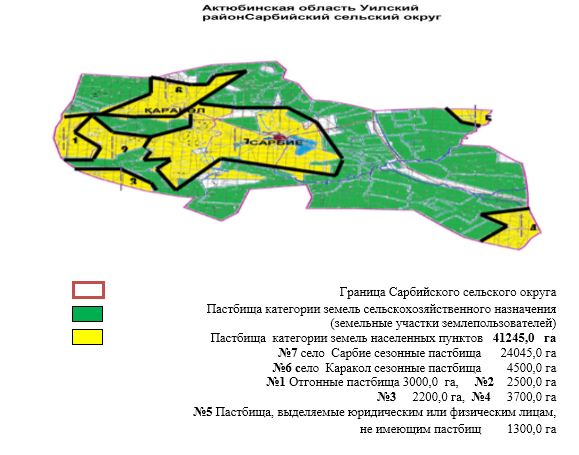 
      таблица № 1
      Список собственников земельных участков на территории по Сарбийскому сельскому округу
      продолжение таблицы
      Примечание: расшифровка аббревиатур:
      КРС–крупно рогатый скот;
      МРС– мелко рогатый скот;
      КХ – крестьянское хозяйство;
      ТОО– товарищество с ограниченной ответственностью;
      СПК– сельскохозяйственный производственный кооператив;
      Н/П–населенный пункт, С – село.
      таблица №2
      Сведения по обеспечению пастбищ маточного (дойного) поголовья крупного рогатого скота в разрезе населенных пунктов по Сарбийскому сельскому округу
      продолжение таблицы
      таблица № 3
      Сведения по перераспределению дополнительных пастбищ для размещения поголовья других сельскохозяйственных животных в разрезе населенных пунктов по Сарбийскому сельскому округу
      продолжение таблицы Приемлемая схема пастбищеоборотов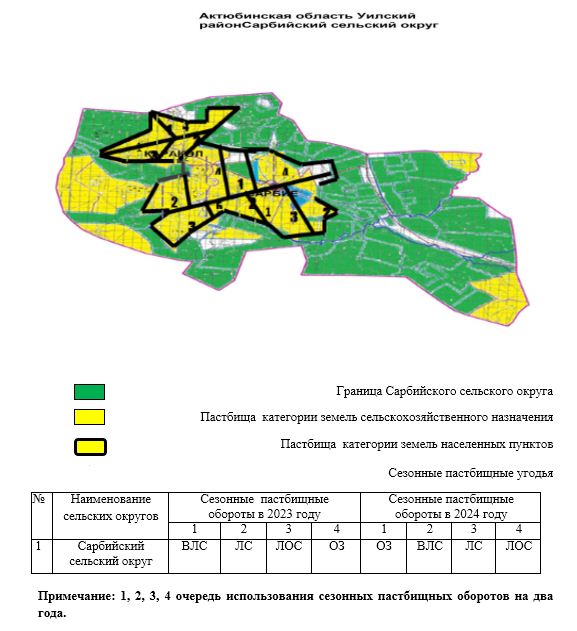  Карта с обозначением внешних и внутренних границ и площадей пастбищ, в том числе сезонных, объектов пастбищной инфраструктуры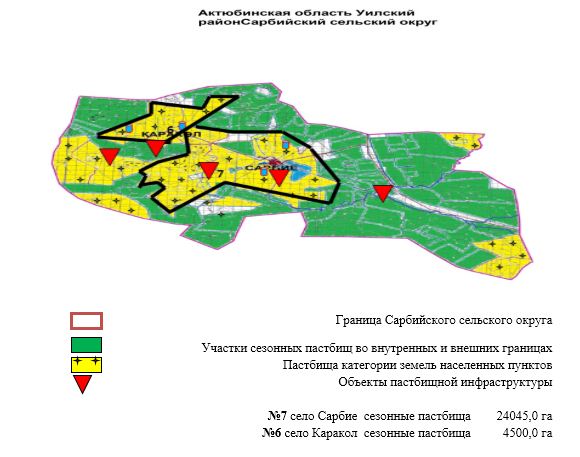  Схема доступа пастбище пользователей к водоисточникам (озерам, рекам, прудам, копаням, оросительным или обводнительным каналам, трубчатым или шахтным колодцам), составленная согласно норме потребления воды.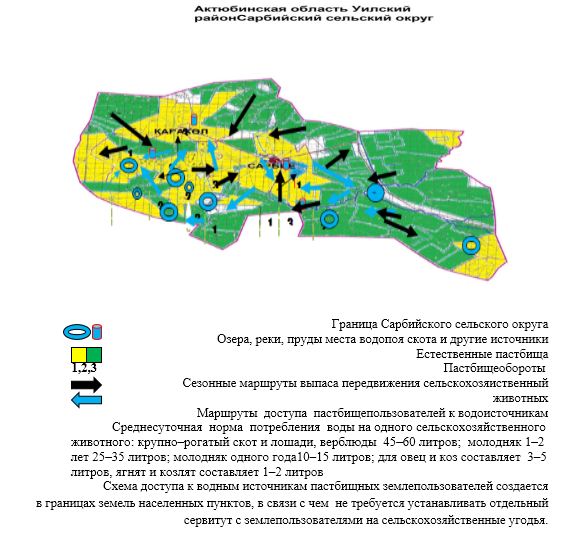  Схема перераспределения пастбищ для размещения поголовья сельскохозяйственных животных физических и (или) юридических лиц, у которых отсутствуют пастбища, и перемещения его на предоставляемые пастбища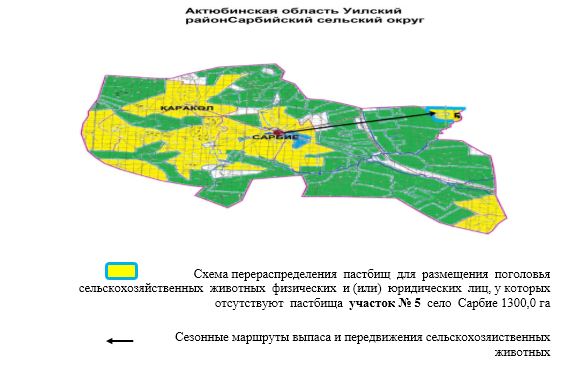  Схема размещения поголовья сельскохозяйственных животных на отгонных пастбищах физических и (или) юридических лиц, не обеспеченных пастбищами, расположенными при селе, сельском округе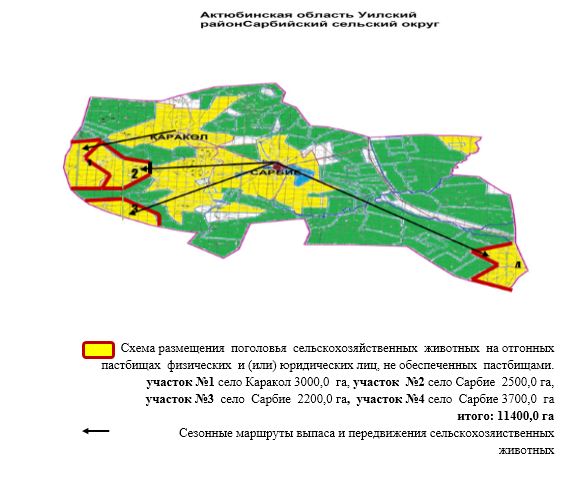  Календарный график по использованию пастбищ, устанавливающий сезонные маршруты выпаса и передвижения сельскохозяйственных животных.
      Длительность пастбищного периода связана с почвенно-климатической зоной, видами сельскохозяйственных животных, а также урожайностью пастбищ в умеренно сухих на ковыльно – типчаково – полынных степях – составляет 180–200 дней.
      В данном случае, продолжительность выпаса для крупного рогатого скота, мелкого рогатого скота, лошадей и верблюдов связана с максимальной глубиной снежного покрова с плотностью снега и другими факторами.
      Примечание: расшифровка аббревиатур:
      ВЛС – весенне–летний сезон;
      ЛС – летний сезон;
      ЛОС – летне–осенний сезон;
      ОЗ – отдыхающий загон;
      КРС–крупно рогатый скот;
      МРС– мелко рогатый скот;
      КХ – крестьянское хозяйство;
      ТОО– товарищество с ограниченной ответственностью;
      СПК– сельскохозяйственный производственный кооператив;
      Н/П–населенный пункт, С – село. Карта с обозначением внешних и внутренних границ и площадей пастбищ, необходимых для удовлетворения нужд населения для выпаса сельскохозяйственных животных личного подворья, в зависимости от местных условий и особенностей.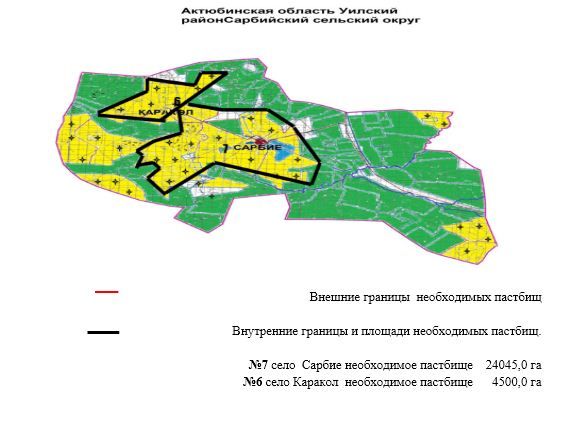  План по управлению пастбищами и их использованию в Караойском сельском округе на 2023-2024 годы
      Настоящий План по управлению пастбищами и их использованию в Караойском сельском округе на 2023–2024 годы (далее – План) разработан в соответствии с Законами Республики Казахстан "О пастбищах", "О местном государственном управлении и самоуправлении в Республике Казахстан", приказом Заместителя Премьер–Министра Республики Казахстан – Министра сельского хозяйства Республики Казахстан от 24 апреля 2017 года №173 "Об утверждении Правил рационального использования пастбищ" (зарегистрированное в Реестре государственной регистрации нормативных правовых актов №15090), приказом Министра сельского хозяйства Республики Казахстан от 14 апреля 2015 года №3–3/332 "Об утверждении предельно допустимой нормы нагрузки на общую площадь пастбищ" (зарегистрированное в Реестре государственной регистрации нормативных правовых актов №11064).
      План принимается в целях рационального использования пастбищ, устойчивого обеспечения потребности в кормах, предотвращения процессов деградации пастбищ и учитываются традиции выпаса сельскохозяйственных животных.
      План содержит:
      1) схему (карту) расположения пастбищ на территории Караойского сельского округа в разрезе категорий земель, собственников земельных участков и землепользователей на основании право устанавливающих документов (приложение-1);
      2) приемлемые схемы пастбищеоборотов (приложение-2);
      3) карту с обозначением внешних и внутренних границ и площадей пастбищ, в том числе сезонных, объектов пастбищной инфраструктуры (приложение-3);
      4) схему доступа пастбищепользователей к водоисточникам (озерам, рекам, прудам, копаням, оросительным или обводнительным каналам, трубчатым или шахтным колодцам) составленную согласно норме потребления воды (приложение-4);
      5) схему перераспределения пастбищ для размещения поголовья сельскохозяйственных животных физических и (или) юридических лиц, у которых отсутствуют пастбища, и перемещения его на предоставляемые пастбища (приложение-5);
      6) схему размещения поголовья сельскохозяйственных животных на отгонных пастбищах физических и (или) юридических лиц, не обеспеченных пастбищами, расположенными при селе, сельском округе (приложение-6);
      7) календарный график по использованию пастбищ, устанавливающий сезонные маршруты выпаса и передвижения сельскохозяйственных животных (приложение-7);
      8) карту с обозначением внешних и внутренних границ и площадей пастбищ, необходимых для удовлетворения нужд населения для выпаса сельскохозяйственных животных личного подворья, в зависимости от местных условий и особенностей (приложение-8);
      9) иные требования, необходимые для рационального использования пастбищ на терретории сельского округа.
      План принят с учетом сведений о состоянии геоботанического обследования пастбищ, сведений о ветеринарно–санитарных объектах, данных о численности поголовья сельскохозяйственных животных с указанием их владельцев – пастбищепользователей, физических и (или) юридических лиц, данных о количестве гуртов, отар, табунов, сформированных по видам и половозрастным группам сельскохозяйственных животных, сведений о формировании поголовья сельскохозяйственных животных для выпаса на отгонных пастбищах, особенностей выпаса сельскохозяйственных животных на культурных и аридных пастбищах, сведений о сервитутах для прогона скота и иных данных, предоставленных государственными органами, физическими и (или) юридическими лицами.
      По административно–территориальному делению в Караойском сельском округе имеются 2 населенных пункта.
      Общая площадь территории Караойского сельского округа 86858,0 гектаров, из них пашни – 3053,0 гектаров, пастбищные земли – 82784,0 гектаров, земли запаса – 1021,0 гектаров.
      Категориям земель:
      земли сельскохозяйственного назначения – 47229,0 гектаров;
      земли населенных пунктов –38608,0 гектаров;
      земли запаса –1021,0 гектаров.
      По природным условиям климат территории Караойского сельского округа резко континентальный, зима сравнительно холодная, лето жаркое и засушливое. Среднегодовая температура воздуха в январе –14;–35°С, в июле +24;+38°С. Средний размер осадков составляет 30 мм, а годовой– 214 мм.
      Растительный покров разнообразен; белая корневая полынь, лебеда, татарник, рогач, житняк, осока, чҰрная полынь и другие.
      Почвы темно каштановые, на юге встречаются солончаковые земли. Если характеризовать в целом пастбища округа, то их производительность не постоянна, меняется из года в год в зависимости от количества дождя и снега. Урожайность травы может варьироваться от 1,0 до 3,0 центнеров с гектара, в зависимости от погодных условий. Малочисленность травы пастбищ и разобщенность используемых сезонных пастбищ требует выпаса скота в отдаленных весенних, летних и осенне-зимних пастбищах. В отдельные годы, в зависимости от мягкости зимы, скот хозяйственных структур чаще всего бывает на пастбищах.
      Расчет поголовья скота и пастбищных угодий в разрезе населенных пунктов Караойского сельского округа (гектар):
      в селе Караой 1329 условных/голов крупного рогатого скота, из них 774 условных/голов маточного поголовья, 1155 условных/голов мелкого рогатого скота, 1274 условных/голов лошадей.
      Площадь пастбищ составляет– 21021,0 гектаров. .
      В селе Кубасай 348 условных/голов крупного рогатого скота, из них 210 условных/голов маточного поголовья, 240 условных/голов мелкого рогатого скота, 190 условных/голов лошадей.
      Площадь пастбищ составляет –17587,0 гектаров.
      Поголовье скота в субьектов предпринемательства Караойского сельского округа 1443 условных/голов крупного рогатого скота, из них 766 условных/голов маточного поголовья, 558 условных/голов мелкого рогатого скота, 1115 условных/голов лошадей.
      Площадь пастбищ субьектов предпринемательства составляет 44176,0 гектаров.
      В округе имеется 1 ветеринарный пункт, 1 скотомогильник.
      Пастбище являются основным источником кормов для сельскохозяйственных животных. Пастбищные угодья богаты легко усвояемыми питательными веществами. Выпас сельскохозяйственных животных на пастбищах увеличивает ценность скота и создает благоприятные условия для набора веса и воспроизводства.
      Для пастбищ состоящих из типчака, осоки, полыни и различными травами широко распространенных в Караойском сельском округе наиболее целесообразно создавать чередование 3–х поясного пастбищеоборота для ежегодного выпаса скота на все сезоны года. Только в этом случае растительность пастбищ может дать семена и изношенные участки могут восстановить прежнюю производительность.
      Регулирование пастбищного процесса, загонная очередность выпаса, удобрения, подсева растений повышают общую продуктивность пастбищ и обеспечивают их сохранность.
      Среднесуточная норма потребления воды одного сельскохозяйственного животного за весь сезон использования пастбищ в зависимости от погодных условий, и особенностей пастбищного корма крупно–рогатый скот и лошади, верблюды 45–60 литров; молодняк 1–2 лет 25–35 литров; молодняк одного года 10–15 литров; для овец и коз составляет 3–5 литров, ягнят и козлят составляет 1–2 литров.
      Для обеспечения сельскохозяйственных животных по Караойскому сельскому округу имеются всего 82784,0 гектар пастбищных земель. В черте населенных пунктов имеются 38608,0 гектаров пастбищ.
      В Караойском сельском округе сервитуты для прогона скота не установлены. Схема доступа к водным источникам пастбищных землепользователей создается в границах земель населенных пунктов, в связи с чем не требуется устанавливать отдельный сервитут с земле пользователями на сельскохозяйственные угодья
      На основании выше изложенного, согласно статьи 15 Закона Республики Казахстан "О пастбищах" для нужд местного населения населенных пунктов (Караой, Кубасай) по содержанию маточного (дойного) поголовья сельскохозяйственных животных при имеющихся пастбищных угодьях в размере 7872,0 гектар, при норме нагрузки для содержания поголовья 8,0 га/условное поголовье потребность в пастбищах не возникает.
      При норме нагрузки 8,0 га/условное поголовье крупного рогатого скота, 8,0 га/условное поголовье мелкого рогатого скота, 8,0 га/условное поголовье лошадей дополнительная потребность пастбищных угодий по выпасу других сельскохозяйственных животных местного населения имеется в селе Караой на площади 9043,0 гектаров.
      Восполнить существующую потребность в пастбищах необходимо за счет рационального использования отдаленных пастбищ, расположенных в населенном пункте Кубасай. Схема (карта) расположения пастбищ на территории Караойского сельского округа в разрезе категорий земель, собственников земельных участков и землепользователей на основании право устанавливающих документов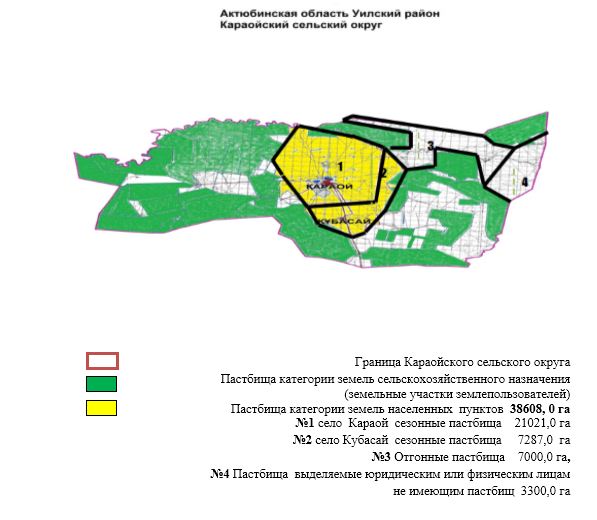 
      таблица № 1
      Список собственников земельных участков на территории по Караойскому сельскому округу
      продолжение таблицы
      Примечание: расшифровка аббревиатур:
      КРС–крупно рогатый скот;
      МРС– мелко рогатый скот;
      КХ – крестьянское хозяйство;
      ТОО– товарищество с ограниченной ответственностью;
      СПК– сельскохозяйственный производственный кооператив;
      Н/П–населенный пункт, С – село.
      таблица № 2
      Сведения по обеспечению пастбищ маточного (дойного) поголовья крупного рогатого скота в разрезе населенных пунктов по Караойскому сельскому округу
      продолжение таблицы
      таблица № 3
      Сведения по перераспределению дополнительных пастбищ для размещения поголовья других сельскохозяйственных животных в разрезе населенных пунктов по Караойскому сельскому округу
      продолжение таблицы Приемлемая схемы пастбищеоборотов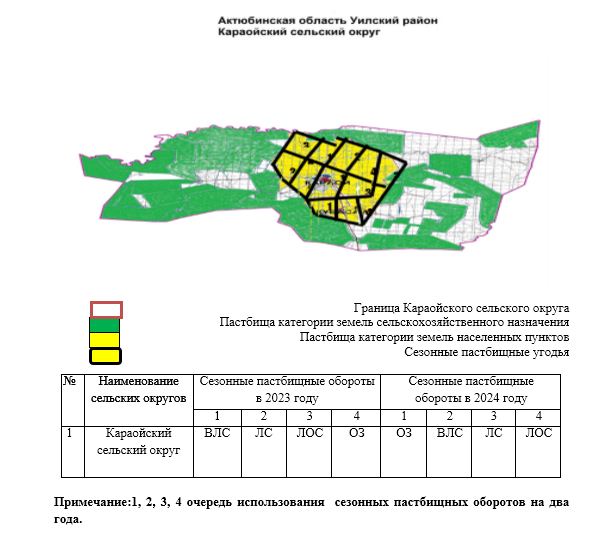  Карта с обозначением внешних и внутренних границ и площадей пастбищ, в том числе сезонных, объектов пастбищной инфраструктуры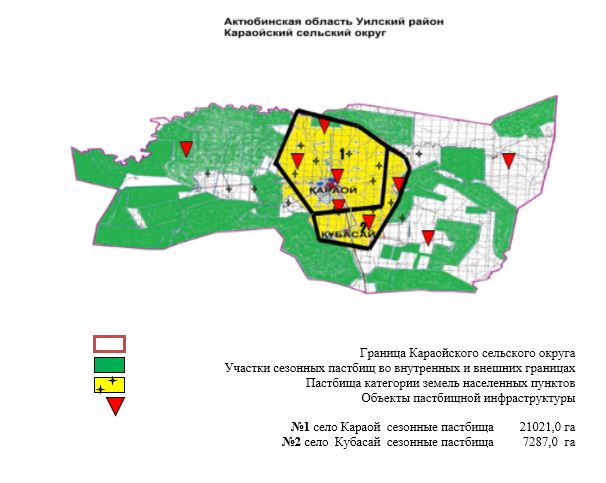 
      ********** Схема доступа пастбищепользователей к водоисточникам (озерам, рекам, прудам, копаням, оросительным или обводнительным каналам, трубчатым или шахтным колодцам), составленная согласно норме потребления воды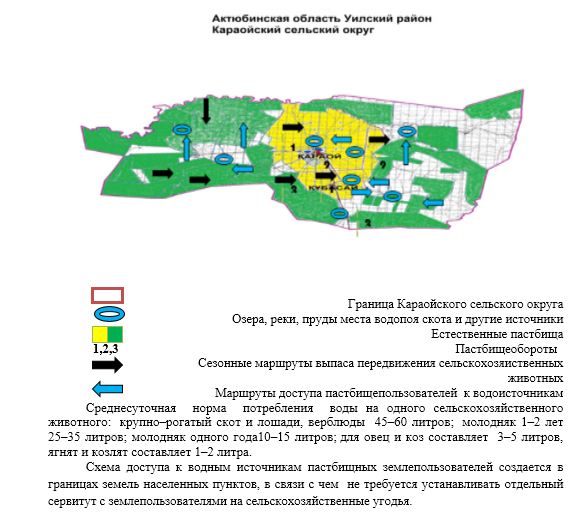  Схема перераспределения пастбищ для размещения поголовья сельскохозяйственных животных физических и (или) юридических лиц, у которых отсутствуют пастбища, и перемещения его на предоставляемые пастбища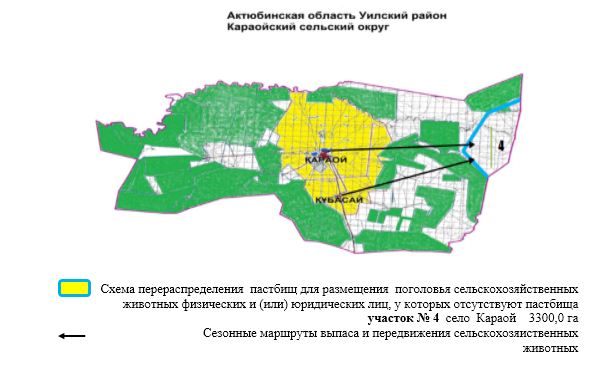  Схема размещения поголовья сельскохозяйственных животных на отгонных пастбищах физических и (или) юридических лиц, не обеспеченных пастбищами, расположенными при селе, сельском округе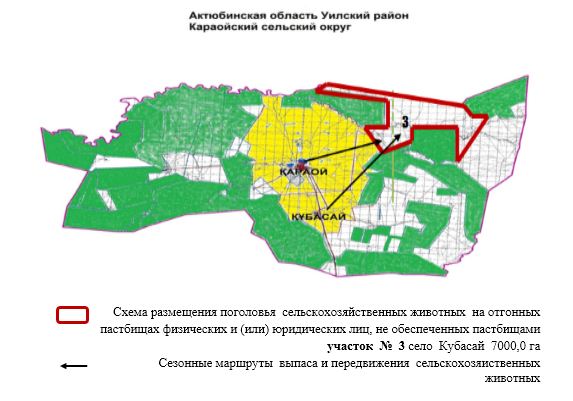  Календарный график по использованию пастбищ, устанавливающий сезонные маршруты выпаса и передвижения сельскохозяйственных животных.
      Длительность пастбищного периода связана с почвенно-климатической зоной, видами сельскохозяйственных животных, а также урожайностью пастбищ в умеренно сухих на ковыльно – типчаково – полынных степях – составляет 180-200 дней.
      В данном случае, продолжительность выпаса для крупного рогатого скота, мелкого рогатого скота, лошадей и верблюдов связана с максимальной глубиной снежного покрова с плотностью снега и другими факторами.
      Примечание: расшифровка аббревиатур:
      ВЛС – весенне–летний сезон;
      ЛС – летний сезон;
      ЛОС – летне–осенний сезон;
      ОЗ – отдыхающий загон;
      КРС–крупно рогатый скот;
      МРС–мелко рогатый скот;
      КХ – крестьянское хозяйство;
      ТОО– товарищество с ограниченной ответственностью;
      СПК– сельскохозяйственный производственный кооператив;
      Н/П–населенный пункт, С – село. Карта с обозначением внешних и внутренних границ и площадей пастбищ, необходимых для удовлетворения нужд населения для выпаса сельскохозяйственных животных личного подворья, в зависимости от местных условий и особенностей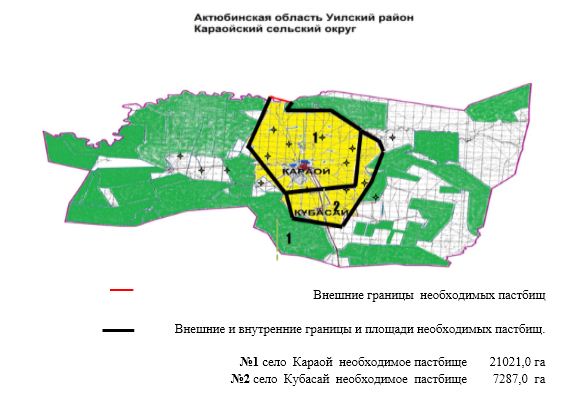  План по управлению пастбищами и их использованию в Саралжинском сельском округе на 2023-2024 годы
      Настоящий План по управлению пастбищами и их использованию в Саралжинском сельском округе на 2023–2024 годы (далее – План) разработан в соответствии с Законами Республики Казахстан "О пастбищах", "О местном государственном управлении и самоуправлении в Республике Казахстан", приказом Заместителя Премьер–Министра Республики Казахстан – Министра сельского хозяйства Республики Казахстан от 24 апреля 2017 года №173 "Об утверждении Правил рационального использования пастбищ" (зарегистрированное в Реестре государственной регистрации нормативных правовых актов №15090), приказом Министра сельского хозяйства Республики Казахстан от 14 апреля 2015 года №3–3/332 "Об утверждении предельно допустимой нормы нагрузки на общую площадь пастбищ" (зарегистрированное в Реестре государственной регистрации нормативных правовых актов №11064).
      План принимается в целях рационального использования пастбищ, устойчивого обеспечения потребности в кормах, предотвращения процессов деградации пастбищ и учитываются традиции выпаса сельскохозяйственных животных.
      План содержит:
      1) схему (карту) расположения пастбищ на территории Саралжинского сельского округа в разрезе категорий земель, собственников земельных участков и землепользователей на основании право устанавливающих документов (приложение-1);
      2) приемлемые схемы пастбищеоборотов (приложение-2);
      3) карту с обозначением внешних и внутренних границ и площадей пастбищ, в том числе сезонных, объектов пастбищной инфраструктуры (приложение-3);
      4) схему доступа пастбище пользователей к водоисточникам (озерам, рекам, прудам, копаням, оросительным или обводнительным каналам, трубчатым или шахтным колодцам) составленную согласно норме потребления воды (приложение-4);
      5) схему перераспределения пастбищ для размещения поголовья сельскохозяйственных животных физических и (или) юридических лиц, у которых отсутствуют пастбища, и перемещения его на предоставляемые пастбища (приложение-5);
      6) схему размещения поголовья сельскохозяйственных животных на отгонных пастбищах физических и (или) юридических лиц, не обеспеченных пастбищами, расположенными при селе, сельском округе (приложение-6);
      7) календарный график по использованию пастбищ, устанавливающий сезонные маршруты выпаса и передвижения сельскохозяйственных животных (приложение-7);
      8) карту с обозначением внешних и внутренних границ и площадей пастбищ, необходимых для удовлетворения нужд населения для выпаса сельскохозяйственных животных личного подворья, в зависимости от местных условий и особенностей (приложение-8);
      9) иные требования, необходимые для рационального использования пастбищ на территории сельского округа.
      План принят с учетом сведений о состоянии геоботанического обследования пастбищ, сведений о ветеринарно–санитарных объектах, данных о численности поголовья сельскохозяйственных животных с указанием их владельцев – пастбищепользователей, физических и (или) юридических лиц, данных о количестве гуртов, отар, табунов, сформированных по видам и половозрастным группам сельскохозяйственных животных, сведений о формировании поголовья сельскохозяйственных животных для выпаса на отгонных пастбищах, особенностей выпаса сельскохозяйственных животных на культурных и аридных пастбищах, сведений о сервитутах для прогона скота и иных данных, предоставленных государственными органами, физическими и (или) юридическими лицами.
      По административно–территориальному делению в Саралжинском сельском округе имеются 5 населенных пункта.
      Общая площадь территории Саралжинского сельского округа 196921,0 гектаров, из них пашни 150,0 гектаров, сенокос – 1735,0 гектаров, пастбищные земли – 193150,0 гектаров, прочие угодий – 1886,0 гектаров.
      Категориям земель:
      земли сельскохозяйственного назначения –111287,0 гектаров;
      земли населенных пунктов – 83748,0 гектаров;
      земли запаса – 1886,0 гектаров.
      По природным условиям климат территории Саралжинского сельского округа резко континентальный, зима сравнительно холодная, лето жаркое и засушливое. Среднегодовая температура воздуха в январе –14;–35°С, в июле +24;+38°С. Средний размер осадков составляет 30 мм, а годовой– 214 мм.
      Растительный покров разнообразен; белая корневая полынь, лебеда, татарник, рогач, житняк, осока, чҰрная полынь и другие.
      Почвы темно каштановые, на юге встречаются солончаковые земли. Если характеризовать в целом пастбища округа, то их производительность непостоянна, меняется из года в год в зависимости от количества дождя и снега. Урожайность травы может варьироваться от 1,5 до 3,5 центнеров с гектара, в зависимости от погодных условий. Малочисленность травы пастбищ и разобщенность используемых сезонных пастбищ требует выпаса скота в отдаленных весенних, летних и осенне–зимних пастбищах. В отдельные годы, в зависимости от мягкости зимы, скот хозяйственных структур чаще всего бывает на пастбищах.
      Расчет поголовья скота и пастбишных угодий в разрезе населенных пунктов Саралжинского сельского округа и площадь пастбищных угодий (гектар):
      в селе Кемер 834 условных/голов крупного рогатого скота, из них 470 условных/голов маточного поголовья, 458 условных/голов мелкого рогатого скота, 164 условных/голов лошадей.
      Площадь пастбищ составляет –25871,0 гектаров.
      В селе Аккемер 428 условных/голов крупного рогатого скота, из них 281 условных/голов маточного поголовья, 122 условных/голов мелкого рогатого скота, 85 условных/голов лошадей.
      Площадь пастбищ составляет–18452,0 гектаров.
      В селе Бестамак 288 условных/голов крупного рогатого скота, из них 186 условных/голов маточного поголовья, 47 условных/голов мелкого рогатого скота, 27 условных/голов лошадей.
      Площадь пастбищ составляет–9813,0 гектаров.
      В селе Конырат 112 условных/голов крупного рогатого скота, из них 60 условных/голов маточного поголовья, 64 условных/голов мелкого рогатого скота, 13 условных/голов лошадей.
      Площадь пастбищ составляет–21400,0 гектаров.
      В селе Шикудук 255 условных/голов крупного рогатого скота, из них 125 условных/голов маточного поголовья, 100 условных/голов мелкого рогатого скота, 84 условных/голов лошадей.
      Площадь пастбищ составляет– 8212,0 гектаров.
      Поголовье скота в субьектов предпринимательства Саралжинского сельского округа 2362 условных/голов крупного рогатого скота, из них 1247 условных/голов маточного поголовья, 978 условных/голов мелкого рогатого скота, 1449 условных/голов лошадей.
      Площадь пастбищ субьектов предпринимательства составляет 109402,0 гектаров.
      В округе имеется 1 ветеринарный пункт, 1 скотомогильник.
      Пастбище являются основным источником кормов для сельскохозяйственных животных. Пастбищные угодья богаты легко усвояемыми питательными веществами. Выпас сельскохозяйственных животных на пастбищах увеличивает ценность скота и создает благоприятные условия для набора веса и воспроизводства.
      Для пастбищ состоящих из типчака, осоки, полыни и различными травами широко распространенных в Саралжинском сельском округе наиболее целесообразно создавать чередование 3–х поясного пастбищеоборота для ежегодного выпаса скота на все сезоны года. Только в этом случае растительность пастбищ может дать семена и изношенные участки могут восстановить прежнюю производительность.
      Регулирование пастбищного процесса, загонная очередность выпаса, удобрения, подсева растений повышают общую продуктивность пастбищ и обеспечивают их сохранность.
      Среднесуточная норма потребления воды одного сельскохозяйственного животного за весь сезон использования пастбищ в зависимости от погодных условий, и особенностей пастбищного корма крупно–рогатый скот и лошади, верблюды 45–60 литров; молодняк 1–2 лет 25–35 литров; молодняк одного года 10–15 литров; для овец и коз составляет 3–5 литров, ягнят и козлят составляет 1–2 литра.
      Для обеспечения сельскохозяйственных животных по Саралжинскому сельскому округу имеются всего 184516,0 гектар пастбищных земель. В черте населенных пунктов имеются 86903,0 гектаров пастбищ.
      В Саралжинском сельском округе сервитуты для прогона скота не установлены. Схема доступа к водным источникам пастбищных землепользователей создается в границах земель населенных пунктов, в связи с чем не требуется устанавливать отдельный сервитут с землепользователями на сельскохозяйственные угодья.
      На основании выше изложенного, согласно статьи 15 Закона Республики Казахстан "О пастбищах" для нужд местного населения населенных пунктов (Кемер, Аккемер, Бестамак, Конырат, Шикудук) по содержанию маточного (дойного) поголовья сельскохозяйственных животных при имеющихся пастбищных угодьях в размере 8976,0 гектаров, при норме нагрузки для содержания поголовья 8,0 га/условное поголовье потребность в пастбищах не возникает.
      При норме нагрузки 8,0 га/условное поголовье крупного рогатого скота, 8,0 га/условное поголовье мелкого рогатого скота, 8,0 га/условное поголовье лошадей дополнительная потребность пастбищных угодий по выпасу других сельскохозяйственных животных местного населения не возникает. Схема (карта) расположения пастбищ на территории Саралжинского сельского округа в разрезе категорий земель, собственников земельных участков и землепользователей на основании право устанавливающих документов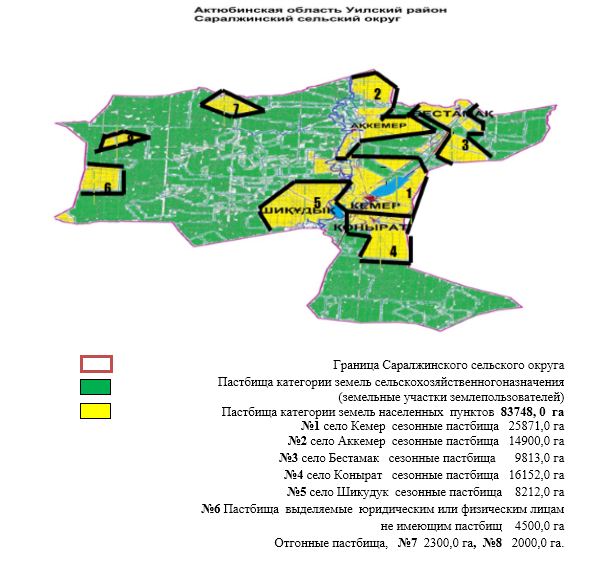 
      таблица № 1
      Список собственников земельных участков на территории по Саралжинскому сельскому округу
      продолжение таблицы
      Примечание: расшифровка аббревиатур:
      КРС–крупно рогатый скот;
      МРС– мелко рогатый скот;
      КХ – крестьянское хозяйство;
      ТОО– товарищество с ограниченной ответственностью;
      СПК– сельскохозяйственный производственный кооператив;
      Н/П–населенный пункт, С – село
      таблица №2
      Сведения по обеспечению пастбищам маточного (дойного) поголовья крупного рогатого скота в разрезе населенных пунктов по Саралжинскому сельскому округу
      продолжение таблицы
      таблица № 3
      Сведения по перераспределению дополнительных пастбищ для размещения поголовья других сельскохозяйственных животных в разрезе населенных пунктов по Саралжинскому сельскому округу
      продолжение таблицы Приемлемая схема пастбищеоборотов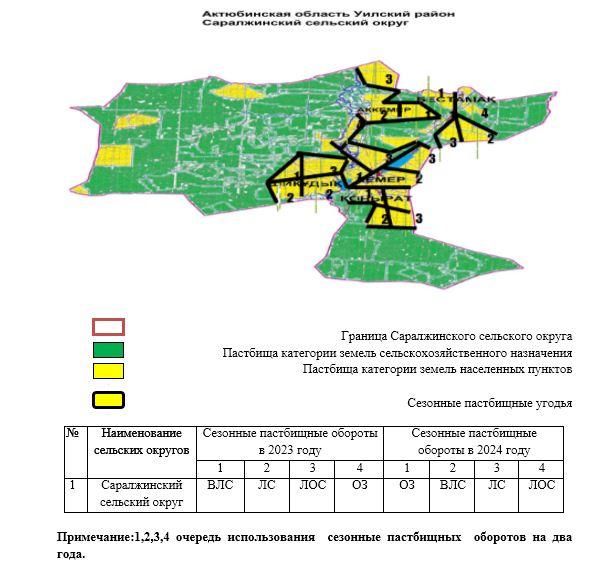  Карта с обозначением внешних и внутренних границ и площадей пастбищ, в том числе сезонных, объектов пастбищной инфраструктуры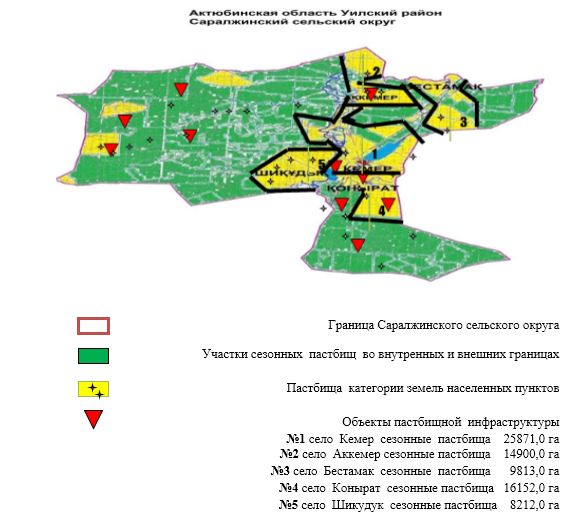  Схема доступа пастбище пользователей к водоисточникам (озерам, рекам, прудам, копаням, оросительным или обводнительным каналам, трубчатым или шахтным колодцам), составленная согласно норме потребления воды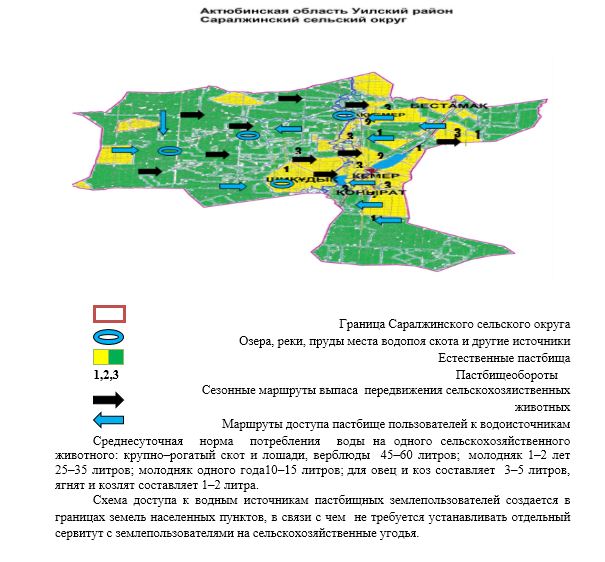  Схема перераспределения пастбищ для размещения поголовья сельскохозяйственных животных физических и (или) юридических лиц, у которых отсутствуют пастбища, и перемещения его на предоставляемые пастбища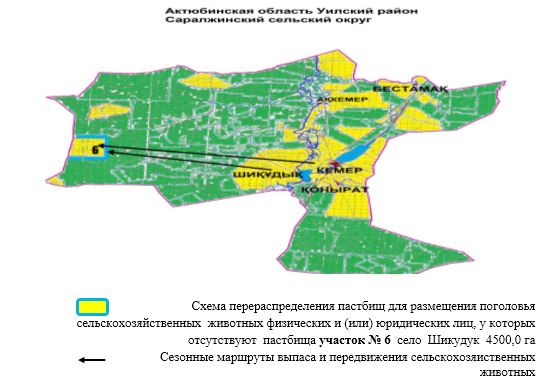  Схема размещения поголовья сельскохозяйственных животных на отгонных пастбищах физических и (или) юридических лиц, не обеспеченных пастбищами, расположенными при селе, сельском округе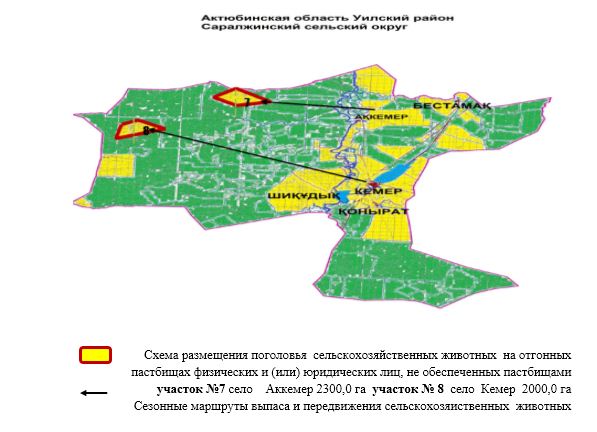  Календарный график по использованию пастбищ, устанавливающий сезонные маршруты выпаса и передвижения сельскохозяйственных животных.
      Длительность пастбищного периода связана с почвенно-климатической зоной, видами сельскохозяйственных животных, а также урожайностью пастбищ в умеренно сухих на ковыльно – типчаково – полынных степях – составляет 180–200 дней.
      В данном случае, продолжительность выпаса для крупного рогатого скота, мелкого рогатого скота, лошадей и верблюдов связана с максимальной глубиной снежного покрова с плотностью снега и другими факторами.
      Примечание: расшифровка аббревиатур:
      ВЛС – весенне–летний сезон;
      ЛС – летний сезон;
      ЛОС – летне–осенний сезон;
      ОЗ – отдыхающий загон;
      КРС–крупно рогатый скот;
      МРС– мелко рогатый скот;
      КХ – крестьянское хозяйство;
      ТОО– товарищество с ограниченной ответственностью;
      СПК– сельскохозяйственный производственный кооператив;
      Н/П–населенный пункт, С – село. Карта с обозначением внешних и внутренних границ и площадей пастбищ, необходимых для удовлетворения нужд населения для выпаса сельскохозяйственных животных личного подворья, в зависимости от местных условий и особенностей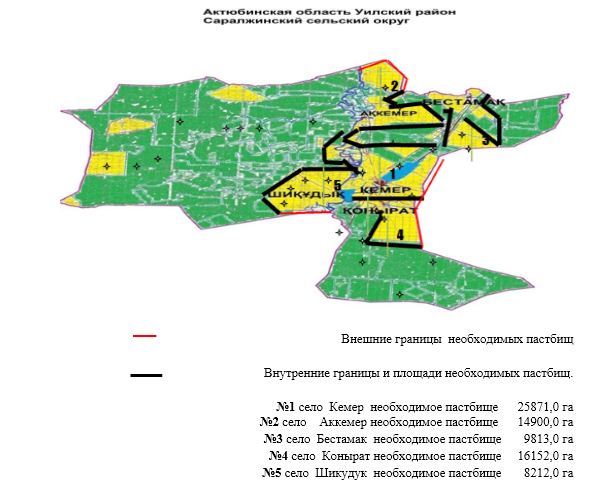  План по управлению пастбищами и их использованию в Кайындинском сельском округе на 2023-2024 годы
      Настоящий План по управлению пастбищами и их использованию в Кайындинском сельском округе на 2023–2024 годы (далее – План) разработан в соответствии с Законами Республики Казахстан "О пастбищах", "О местном государственном управлении и самоуправлении в Республике Казахстан", приказом Заместителя Премьер–Министра Республики Казахстан – Министра сельского хозяйства Республики Казахстан от 24 апреля 2017 года №173 "Об утверждении Правил рационального использования пастбищ" (зарегистрированное в Реестре государственной регистрации нормативных правовых актов №15090), приказом Министра сельского хозяйства Республики Казахстан от 14 апреля 2015 года №3–3/332 "Об утверждении предельно допустимой нормы нагрузки на общую площадь пастбищ" (зарегистрированное в Реестре государственной регистрации нормативных правовых актов №11064).
      План принимается в целях рационального использования пастбищ, устойчивого обеспечения потребности в кормах, предотвращения процессов деградации пастбищ и учитываются традиции выпаса сельскохозяйственных животных.
      План содержит:
      1) схему (карту) расположения пастбищ на территории Кайындинского сельского округа в разрезе категорий земель, собственников земельных участков и землепользователей на основании право устанавливающих документов (приложение-1);
      2) приемлемые схемы пастбищеоборотов (приложение-2);
      3) карту с обозначением внешних и внутренних границ и площадей пастбищ, в том числе сезонных, объектов пастбищной инфраструктуры (приложение-3);
      4) схему доступа пастбище пользователей к водоисточникам (озерам, рекам, прудам, копаням, оросительным или обводнительным каналам, трубчатым или шахтным колодцам) составленную согласно норме потребления воды (приложение-4);
      5) схему перераспределения пастбищ для размещения поголовья сельскохозяйственных животных физических и (или) юридических лиц, у которых отсутствуют пастбища, и перемещения его на предоставляемые пастбища (приложение-5);
      6) схему размещения поголовья сельскохозяйственных животных на отгонных пастбищах физических и (или) юридических лиц, не обеспеченных пастбищами, расположенными при селе, сельском округе (приложение-6);
      7) календарный график по использованию пастбищ, устанавливающий сезонные маршруты выпаса и передвижения сельскохозяйственных животных (приложение-7);
      8) карту с обозначением внешних и внутренних границ и площадей пастбищ, необходимых для удовлетворения нужд населения для выпаса сельскохозяйственных животных личного подворья, в зависимости от местных условий и особенностей (приложение-8);
      9) иные требования, необходимые для рационального использования пастбищ на территории сельского округа.
      План принят с учетом сведений о состоянии геоботанического обследования пастбищ, сведений о ветеринарно–санитарных объектах, данных о численности поголовья сельскохозяйственных животных с указанием их владельцев – пастбищепользователей, физических и (или) юридических лиц, данных о количестве гуртов, отар, табунов, сформированных по видам и половозрастным группам сельскохозяйственных животных, сведений о формировании поголовья сельскохозяйственных животных для выпаса на отгонных пастбищах, особенностей выпаса сельскохозяйственных животных на культурных и аридных пастбищах, сведений о сервитутах для прогона скота и иных данных, предоставленных государственными органами, физическими и (или) юридическими лицами.
      По административно–территориальному делению в Кайындинском сельском округе имеются 2 населенных пункта.
      Общая площадь территории Кайындинского сельского округа 121025,0 гектаров, из них пашни –239,0 гектаров, сенокос – 245,0 гектаров пастбищные земли – 120489,0 гектаров, земли запаса – 752,0 гектаров.
      Категориям земель:
      земли сельскохозяйственного назначения –83287,0 гектаров;
      земли населенных пунктов –37686,0 гектаров;
      земли запаса – 752,0 гектаров.
      По природным условиям климат территории Кайындинского сельского округа резко континентальный, зима сравнительно холодная, лето жаркое и засушливое. Среднегодовая температура воздуха в январе –14; –35°С, в июле +24; +38°С. Средний размер осадков составляет 30 мм, а годовой– 214 мм.
      Растительный покров разнообразен; белая корневая полынь, лебеда, татарник, рогач, житняк, осока, черная полынь и другие.
      Почвы темно каштановые, на юге встречаются солончаковые земли. Если характеризовать в целом пастбища округа, то их производительность непостоянна, меняется из года в год в зависимости от количества дождя и снега. Урожайность травы может варьироваться от 1,5 до 3,5 центнеров с гектара, в зависимости от погодных условий. Малочисленность травы пастбищ и разобщенность используемых сезонных пастбищ требует выпаса скота в отдаленных весенних, летних и осенне–зимних пастбищах. В отдельные годы, в зависимости от мягкости зимы, скот хозяйственных структур чаще всего бывает на пастбищах.
      Расчет поголовья скота и пастбищных угодий в разрезе населенных пунктов Кайындинского сельского округа (гектар):
      в селе Акжар 1072 условных/голов крупного рогатого скота, из них 680 условных/голов маточного поголовья, 325 условных/голов мелкого рогатого скота, 77 условных/голов лошадей.
      Площадь пастбищ составляет– 27400,0 гектаров.
      В селе Косембай 673 условных/голов крупного рогатого скота, из них 392 условных/голов маточного поголовья, 180 условных/голов мелкого рогатого скота, 52 условных/голов лошадей.
      Площадь пастбищ составляет–10286,0 гектаров.
      Поголовье скота в субектов предпринемательства Кайындинского сельского округа 1474 условных/голов крупного рогатого скота, из них 898 условных/голов маточного поголовья, 845 условных/голов мелкого рогатого скота, 519 условных/голов лошадей.
      Площадь пастбищ субектов предпринемательства составляет 82803,0 гектаров.
      В округе имеется 1 ветеринарный пункт, 1 скотомогильник.
      Пастбище являются основным источником кормов для сельскохозяйственных животных. Пастбищные угодья богаты легко усвояемыми питательными веществами. Выпас сельскохозяйственных животных на пастбищах увеличивает ценность скота и создает благоприятные условия для набора веса и воспроизводства.
      Для пастбищ состоящих из типчака, осоки, полыни и различными травами широко распространенных в Кайындинском сельском округе наиболее целесообразно создавать чередование 3–х поясного пастбищеоборота для ежегодного выпаса скота на все сезоны года. Только в этом случае растительность пастбищ может дать семена и изношенные участки могут восстановить прежнюю производительность.
      Регулирование пастбищного процесса, загонная очередность выпаса, удобрения, подсева растений повышают общую продуктивность пастбищ и обеспечивают их сохранность.
      Среднесуточная норма потребления воды одного сельскохозяйственного животного за весь сезон использования пастбищ в зависимости от погодных условий, и особенностей пастбищного корма крупно–рогатый скот и лошади, верблюды 45–60 литров; молодняк 1–2 лет 25–35 литров; молодняк одного года 10–15 литров; для овец и коз составляет 3–5 литров, ягнят и козлят составляет 1–2 литров.
      Для обеспечения сельскохозяйственных животных по Кайындинскому сельскому округу имеются всего 120489,0 гектар пастбищных земель. В черте населенного пункта имеются 37686,0 гектар пастбищ.
      В Кайындинском сельском округе сервитуты для прогона скота не установлены. Схема доступа к водным источникам пастбищных землепользователей создается в границах земель населенных пунктов, в связи с чем не требуется устанавливать отдельный сервитут с землепользователями на сельскохозяйственные угодья.
      На основании выше изложенного, согласно статьи 15 Закона Республики Казахстан "О пастбищах" для нужд местного населения населенных пунктов (Акжар, Кусембай) по содержанию маточного (дойного) поголовья сельскохозяйственных животных при имеющихся пастбищных угодьях в размере 8576,0 гектар, при норме нагрузки для содержания поголовья 8,0 га/условное поголовье потребность в пастбищах не возникает.
      При норме нагрузки 8,0 га/условное поголовье крупного рогатого скота, 8,0 га/условное поголовье мелкого рогатого скота, 8,0 га/условное поголовье лошадей дополнительная потребность пастбищных угодий по выпасу других сельскохозяйственных животных местного населения не возникает. Схема (карта) расположения пастбищ на территории Кайындинского сельского округа в разрезе категорий земель, собственников земельных участков и землепользователей на основании право устанавливающих документов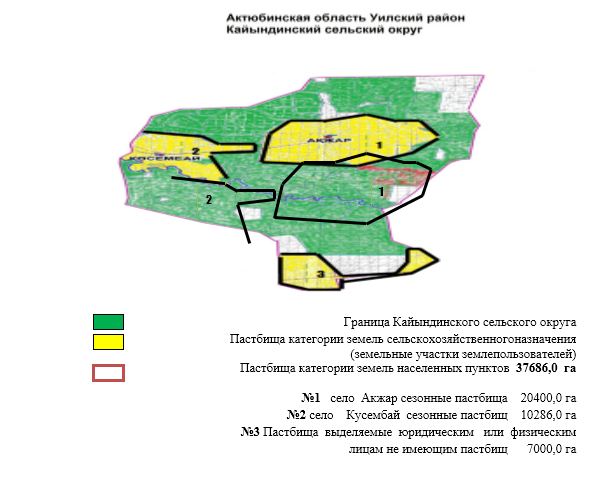 
      таблица № 1
      Список собственников земельных участков на территории по Кайындинскому сельскому округу
      продолжение таблицы
      Примечание: расшифровка аббревиатур:
      КРС–крупно рогатый скот;
      МРС– мелко рогатый скот;
      КХ – крестьянское хозяйство;
      ТОО– товарищество с ограниченной ответственностью;
      СПК– сельскохозяйственный производственный кооператив;
      Н/П–населенный пункт, С – село.
      таблица №2
      Сведения по обеспечению пастбищам маточного (дойного) поголовья крупного рогатого скота в разрезе населенных пунктов по Кайындинскому сельскому округу
      продолжение таблицы
      таблица № 3
      Сведения по перераспределению дополнительных пастбищ для размещения поголовья других сельскохозяйственных животных в разрезе населенных пунктов по Кайындинскому сельскому округу
      продолжение таблицы Приемлемая схема пастбищеоборотов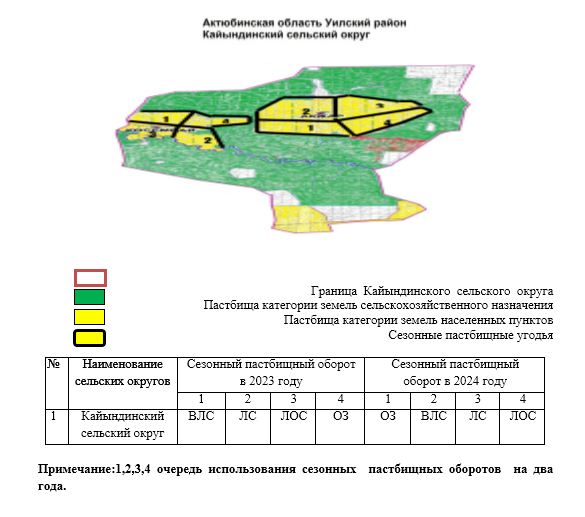  Карта с обозначением внешних и внутренних границ и площадей пастбищ в том числе сезонных, объектов пастбищной инфраструктуры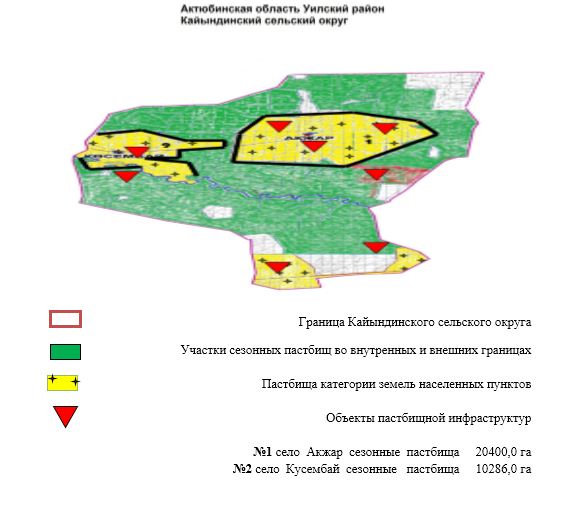  Схема доступа пастбищепользователей к водоисточникам (озерам, рекам, прудам, копаням, оросительным или обводнительным каналам, трубчатым или шахтным колодцам), составленная согласно норме потребления воды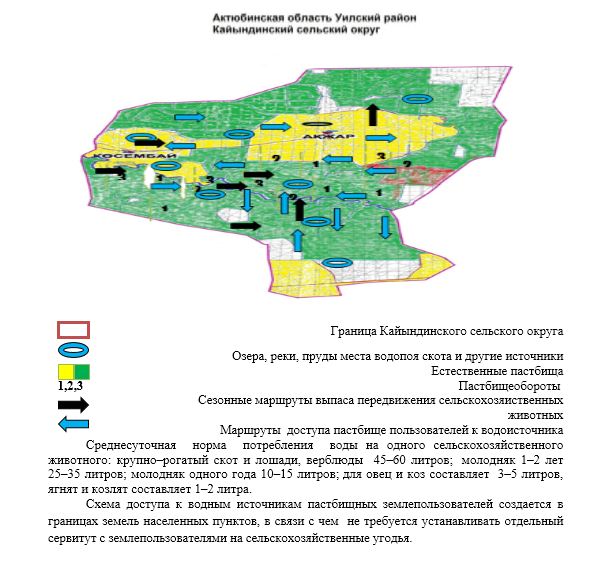  Схема перераспределения пастбищ для размещения поголовья сельскохозяйственных животных физических и (или) юридических лиц, у которых отсутствуют пастбища, и перемещения его на предоставляемые пастбища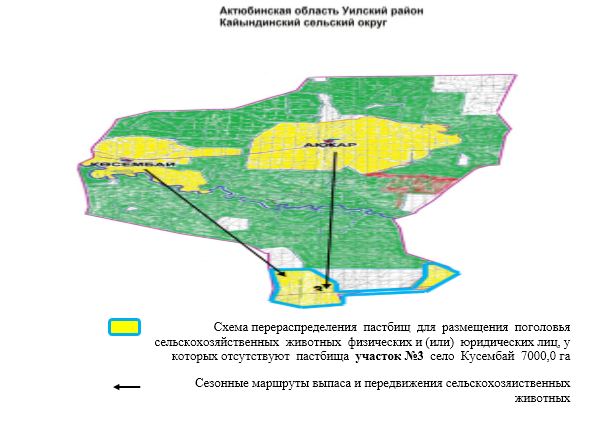  Схема размещения поголовья сельскохозяйственных животных на отгонных пастбищах физических и (или) юридических лиц, не обеспеченных пастбищами, расположенными при селе, сельском округе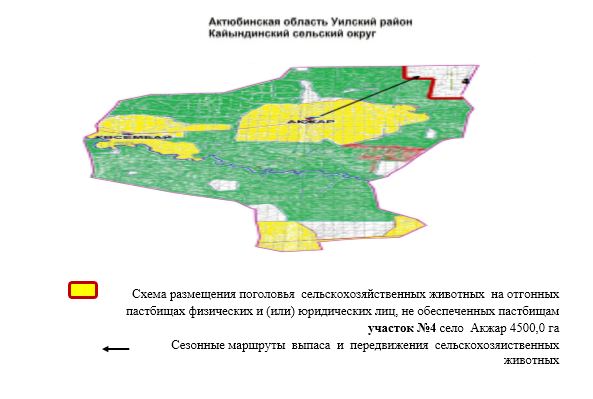  Календарный график по использованию пастбищ,устанавливающий сезонные маршруты выпаса и передвижения сельскохозяйственных животных
      Длительность пастбищного периода связана с почвенно-климатической зоной, видами сельскохозяйственных животных, а также урожайностью пастбищ в умеренно сухих на ковыльно – типчаково – полынных степях – составляет 180–200 дней.
      В данном случае, продолжительность выпаса для крупного рогатого скота, мелкого рогатого скота, лошадей и верблюдов связана с максимальной глубиной снежного покрова с плотностью снега и другими факторами.
      Примечание: расшифровка аббревиатур:
      ВЛС – весенне–летний сезон;
      ЛС – летний сезон;
      ЛОС – летне–осенний сезон;
      ОЗ – отдыхающий загон;
      КРС–крупно рогатый скот;
      МРС– мелко рогатый скот;
      КХ – крестьянское хозяйство;
      ТОО– товарищество с ограниченной ответственностью;
      СПК– сельскохозяйственный производственный кооператив;
      Н/П– населенный пункт, С – село. Карта с обозначением внешних и внутренних границ и площадей пастбищ, необходимых для удовлетворения нужд населения для выпаса сельскохозяйственных животных личного подворья, в зависимости от местных условий и особенностей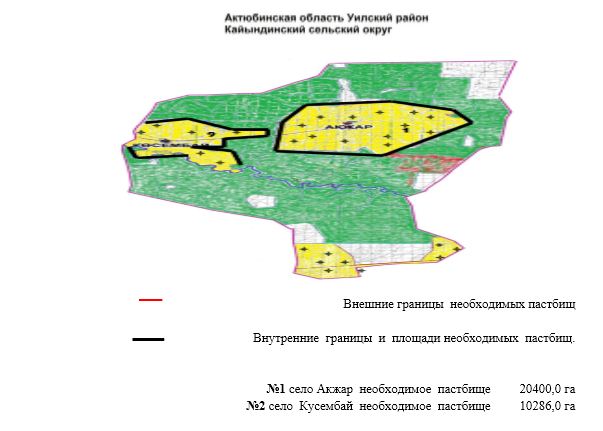 
					© 2012. РГП на ПХВ «Институт законодательства и правовой информации Республики Казахстан» Министерства юстиции Республики Казахстан
				
      Председатель Уилского районного маслихата 

С. Займолдин
Приложение 1 к решению Уилского районного маслихата № 63 от 13 июля 2023 годаПриложение 1 к Плану по управлению пастбищами и их использованию по Уилскому сельскому округу на 2023-2024 годы
№
Наименование землепользователей земельных участков
Площадь пастбищ, (га)
Наличие скота по видам, (условное/гол)
Наличие скота по видам, (условное/гол)
Наличие скота по видам, (условное/гол)
№
Наименование землепользователей земельных участков
Площадь пастбищ, (га)
КРС
МРС
Лошади
1
к/х "Айдын" 
800
21
0
1
2
к/х "Ағатай"
4400
93
3
к/х "Ақбота" 
470
9
4
к/х "Ақшатау" 
759
4
89
5
к/х "Акылбек" 
370
26
23
1
6
к/х "Асланбек" 
2000
206
7
к/х "Асқар-2" 
487
8
к/х "Әділбек" 
2717
3
123
9
к/х "Әділхан" 
1150
74
9
12
10
к/х 
"Әділет-1" 
999
34
4
21
11
к/х 
"Әліби-А" 
750
102
8
12
к/х "Байтақ" 
568
10
14
1
13
к/х 
"Бек-Сұлтан" 
2124
16
1
9
14
к/х "Береке" 
197
153
84
88
15
к/х "Берік-А" 
4019
459
134
247
16
к/х "Бүркіт-әулеті" 
1007
90
14
52
17
к/х "Дәулеталы" 
476
29
35
18
18
к/х 
"Данияр-С" 
8462
117
72
109
19
к/х "Дарханбек" 
2424
116
25
20
к/х "Дәулет-2" 
2123
1
5
21
к/х "Дәулет" 
2000
18
16
2
22
к/х "Дуйсен" 
4760
28
100
23
к/х "Елдос"
3869
179
98
24
к/х "Ернияз" 
370
10
6
25
к/х "Ерұлан" 
1952
115
2
81
26
к/х "Ердәулет" 
1000
148
27
к/х "Естек" 
1110
73
42
20
28
к/х "ЖаМиДи"
849
5
29
к/х "Жігер" 
305
70
30
к/х "Көптілеу" 
2100
29
31
к/х "Қайнар" 
380
6
1
32
к/х "Кайсар" 
500
19
3
18
33
к/х "Қарасай" 
700
67
34
к/х "Құлбай" 
1598
50
35
ТОО"Құрылыс 2004" 
496
19
36
к/х "Максат" 
3375
227
37
к/х "Мерей" 
450
82
14
25
38
к/х "Мейрен" 
507
44
39
к/х "Мереке" 
1797
22
12
40
к/х "Мұрагер" 
2130
518
41
41
к/х 
"Нұр-Аға" 
786
77
14
2
42
к/х "Нұрайна"
1260
22
25
43
к/х "Нұрхан" 
978
96
53
70
44
к/х "Несібе" 
1800
59
56
45
к/х "Өміржан"
2471
107
14
46
к/х "Санжар"
420
57
5
47
к/х "Сайын" 
535
29
8
11
48
к/х "Сартоғай" 
820
70
14
49
 ТОО "Сәт және Бақ" 
1495
78
76
50
СПК "Сегізсай" 
1223
47
54
51
к/х "Төрт-тоғай-1" 
500
45
2
52
к/х "Төлеуіш" 
650
19
17
9
53
к/х "Тұлпар" 
3400
4
198
54
к/х "Хажи" 
3383
154
11
6
55
 к/х "Жастық" 
3374
177
56
к/х "Беріш" 
2148
174
23
63
57
к/х "Оймауыт" 
3337
6
4
12
58
к/х "Ақниет" 
600
58
25
75
Всего:
95730,0
3563
1086
3539
Норма потребности пастбища на 1 (условное/гол), (га)
Норма потребности пастбища на 1 (условное/гол), (га)
Норма потребности пастбища на 1 (условное/гол), (га)
Потребность пастбищ (га)
Потребность пастбищ (га)
Потребность пастбищ (га)
Потребность пастбищ (га)
Разницы пастбища,+;- (га)
КРС
МРС
Лошади
КРС
МРС
Лошади
итого (га)
Разницы пастбища,+;- (га)
8
8
8
168
0
8
176
624
8
8
8
0
0
744
744
3656
8
8
8
72
0
0
72
398
8
8
8
0
32
712
744
15
8
8
8
208
184
8
400
-30
8
8
8
0
0
1648
1648
352
8
8
8
0
0
0
0
487
8
8
8
24
0
984
1008
1709
8
8
8
592
72
96
760
390
8
8
8
272
32
168
472
527
8
8
8
816
0
64
880
-130
8
8
8
80
112
8
200
368
8
8
8
128
8
72
208
1916
8
8
8
1224
672
704
2600
-2403
8
8
8
3672
1072
1976
6720
-2701
8
8
8
720
112
416
1248
-241
8
8
8
232
280
144
656
-180
8
8
8
936
576
872
2384
6078
8
8
8
928
0
200
1128
1296
8
8
8
8
0
40
48
2075
8
8
8
144
128
16
288
1712
8
8
8
224
0
800
1024
3736
8
8
8
1432
784
0
2216
1653
8
8
8
80
48
0
128
242
8
8
8
920
16
648
1584
368
8
8
8
1184
0
0
1184
-184
8
8
8
584
336
160
1080
30
8
8
8
0
40
0
40
809
8
8
8
560
0
0
560
-255
8
8
8
232
0
0
232
1868
8
8
8
48
0
8
56
324
8
8
8
152
24
144
320
180
8
8
8
0
0
536
536
164
8
8
8
0
0
400
400
1198
8
8
8
152
0
0
152
344
8
8
8
0
0
1816
1816
1559
8
8
8
656
112
200
968
-518
8
8
8
0
0
352
352
155
8
8
8
176
0
96
272
1525
8
8
8
4256
328
0
4584
-2454
8
8
8
616
112
16
744
42
8
8
8
176
0
200
376
884
8
8
8
768
424
560
1752
-774
8
8
8
0
472
448
920
880
8
8
8
856
0
112
968
1503
8
8
8
456
40
0
496
-76
8
8
8
232
64
88
384
151
8
8
8
560
112
0
672
148
8
8
8
0
624
608
1232
263
8
8
8
376
0
432
808
415
8
8
8
360
0
16
376
124
8
8
8
152
136
72
360
290
8
8
8
32
0
1584
1616
1784
8
8
8
1232
88
48
1368
2015
8
8
8
0
0
1416
1416
1958
8
8
8
1392
184
504
2080
68
8
8
8
48
32
96
176
3161
8
8
8
464
200
600
1264
-664
8
8
8
28504,0
868
8,0
28312,0
65504,0
30226,0
№
Населенный пункт
Площадь пастбищ, (га)
Наличие дойных коров (условное/гол)
Норма потребности пастбища на 1 (условное/гол) (га)
1
село Уил
33090,0
1829
8
2
село Акшатау
17535,0
509
8
3
село Каракемер
11682,0
366
8
4
село Екпетал
3530,0
261
8
Всего:
65837,0
2965
8
Потребность пастбищ, (га)
Не обеспечено пастбищами (га)
Обеспеченность потребности, %
Разницы пастбища,+;- (га)
14632,0
100
18458,0
4072,0
100
13463,0
2928,0
100
8754,0
2088,0
100
1442,0
23720,0
100
42117,0
№
Населенный пункт
Наличие скота по видам, (условное/гол)
Наличие скота по видам, (условное/гол)
Наличие скота по видам, (условное/гол)
Норма потребности пастбищ на 1 (условное/гол) (га)
Норма потребности пастбищ на 1 (условное/гол) (га)
Норма потребности пастбищ на 1 (условное/гол) (га)
№
Населенный пункт
КРС
МРС
Лошади
КРС
МРС
Лошади
1
село Уил
1112
837
540
8
8
8
2
село Акшатау
371
340
262
8
8
8
3
село Каракемер
298
328
267
8
8
8
4
село Екпетал
225
210
109
8
8
8
Всего:
2006
1715
1178
8
8
8
Потребность пастбищ (га)
Потребность пастбищ (га)
Потребность пастбищ (га)
Потребность пастбищ (га)
Разницы пастбища,+;- (га)
Обеспеченность потребности, %
КРС
МРС
Лошади
Итого(га)
Разницы пастбища,+;- (га)
Обеспеченность потребности, %
8896,0
6696,0
4320,0
19912,0
-1454,0
92,7
2968,0
2720,0
2096,0
7784,0
5679,0
173,0
2384,0
2624,0
2136,0
7144,0
1610,0
122,5
1808,0
1680,0
872,0
4360,0
-2918,0
49,4
16056,0
13720,0
9424,0
39200,0
2917,0
107,6Приложение 2 к Плану по управлению пастбищами и их использованию по Уилскому сельскому округу на 2023-2024 годыПриложение 3 к Плану по управлению пастбищами и их использованию по Уилскому сельскому округу на 2023-2024 годыПриложение 4 к Плану по управлению пастбищами и их использованию по Уилскому сельскому округу на 2023-2024 годыПриложение 5 к Плану по управлению пастбищами и их использованию по Уилскому сельскому округу на 2023-2024 годыПриложение 6 к Плану по управлению пастбищами и их использованию по Уилскому сельскому округу на 2023-2024 годыПриложение 7 к Плану по управлению пастбищами и их использованию по Уилскому сельскому округу на 2023-2024 годы
№
Наименование сельских округов
Количество загонов в 2023 году
Количество загонов в 2023 году
Количество загонов в 2023 году
Количество загонов в 2023 году
Количество загонов в 2024 году
Количество загонов в 2024 году
Количество загонов в 2024 году
Количество загонов в 2024 году
№
Наименование сельских округов
1
2
3
4
1
2
3
4
1
Уилский сельский округ
ВЛС
ЛС
ЛОС
ОЗ
ОЗ
ВЛС
ЛС
ЛОСПриложение 8 к Плану по управлению пастбищами и их использованию по Уилскому сельскому округу на 2023-2024 годыПриложение 2 к решению Уилского районного маслихата № 63 от 13 июля 2023 годаПриложение 1к Плану по управлениюпастбищами и их использованиюпо сельскому округу имени Ш. Берсиевана 2023-2024 годы
№
Наименование землепользователей земельных участков
Площадь пастбищ, (га)
Наличие скота по видам, (условное/гол)
Наличие скота по видам, (условное/гол)
Наличие скота по видам, (условное/гол)
№
Наименование землепользователей земельных участков
Площадь пастбищ, (га)
КРС
МРС
Лошади
1
к/х "Әбіл-Ата" 
275
27
2
к/х "Адак" 
450
20
49
3
к/х "Әділет"
3191
4
к/х "Айболат" 
500
18
14
16
5
к/х "Ақбота" 
1932
43
3
25
6
к/х "Ақжол-М" 
3500
174
74
7
к/х "Али" 
300
8
к/х "Али- 2 " 
3180
94
4
10
9
к/х "Әлімбет" 
823
4
1
1
10
ТОО "АгроЭра" 
1045
11
к/х "Амантай" 
1637
48
68
12
к/х "Арман" 
420
17
13
к/х "Ай-Ерке" 
1500
14
к/х "Әлжан" 
2985
2
15
к/х "Бақытжан" 
2230
69
7
18
16
к/х "Әсел" 
543
17
29
33
17
к/х "Әділ" 
1292
71
18
к/х "Бажкен-1" 
591
10
5
5
19
к/х "Бақыт" 
1333
87
50
20
к/х "Бекзат" 
2100
101
88
86
21
к/х "БекНұр" 
3440
242
22
к/х "БекСұлтан" 
199
40
3
20
23
к/х "Берік-С" 
1181
4
6
25
24
к/х "Амина" 
792
25
к/х "Бибинур"
140
14
17
11
26
к/х "Бірлік-2" 
114
139
27
к/х "Болашақ" 
1622
67
28
к/х "Бағлан" 
1250
16
8
4
29
к/х "Даулет" 
3390
38
76
30
к/х "Дәурен-Ай" 
9964
56
105
109
31
к/х "Дияр" 
1895
3
5
154
32
к/х "Достық"
200
33
к/х "Дошай-А" 
260
4
8
34
к/х "Дулат" 
900
45
26
35
к/х "Есбол-А" 
763
23
28
12
36
к/х "Елім-Ай" 
548
50
11
312
37
к/х "Тәуекел-1" 
722
38
к/х "Жаңаталап" 
1027
182
71
39
к/х "Заңгар" 
2068
62
40
к/х "Казыбек" 
372
18
18
29
41
к/х "Қайрош" 
1594
37
3
1
42
к/х "Қайсар" 
500
9
8
43
к/х "Қамбар" 
600
9
5
44
к/х "Каратал" 
2197
30
45
к/х "Келешек" 
670
46
к/х "Қойшы-Н" 
2000
10
10
47
к/х "Қоспан" 
1004
30
48
к/х "Кумар" 
350
17
5
4
49
к/х "Манарбек" 
699
26
7
9
50
к/х "Марал" 
2831
86
66
65
51
к/х "Мерей-С" 
1792
52
к/х "Мэлс" 
1828
80
9
47
53
к/х "Нур-Акан" 
1315
17
9
54
к/х "Нурбол" 
798
11
5
1
55
к/х "Өзбек" 
869
23
56
к/х "Отар" 
3295
57
к/х "Ырзабек" 
499
5
58
к/х "Рахат" 
2371
74
9
59
к/х "Ренат" 
615
105
22
15
60
к/х "Сабыржан" 
3250
98
67
61
к/х "Сабыр" 
1544
14
3
62
62
к/х "Саға" 
645
194
27
43
63
к/х "Сандибек2" 
590
8
44
64
к/х "Санжар" 
2675
64
65
к/х "Сұлтан" 
482
22
4
6
66
к/х "Сәт" 
524
104
9
53
67
к/х "Сыбаға" 
1498
1
34
33
68
к/х "Тауекел" 
1021
69
к/х "Толғанай" 
3420
70
к/х "Шәңке" 
300
71
к/х "Шаттық" 
452
10
4
6
72
к/х "Ихсан" 
2000
98
Всего:
104902,0
2928
787
2146
Норма потребности пастбищ на 1 (условное/гол) (га)
Норма потребности пастбищ на 1 (условное/гол) (га)
Норма потребности пастбищ на 1 (условное/гол) (га)
Потребность пастбищ (га)
Потребность пастбищ (га)
Потребность пастбищ (га)
Потребность пастбищ (га)
Разницы пастбища,+;- (га)
КРС
МРС
Лошади
КРС
МРС
Лошади
итого (га)
Разницы пастбища,+;- (га)
8
8
8
216
216
59
8
8
8
160
392
552
-102
8
8
8
0
3191
8
8
8
144
112
128
384
116
8
8
8
344
24
200
568
1364
8
8
8
1392
592
1984
1516
8
8
8
0
300
8
8
8
752
32
80
864
2316
8
8
8
32
8
8
48
775
8
8
8
0
1045
8
8
8
384
272
656
981
8
8
8
136
136
284
8
8
8
0
1500
8
8
8
16
16
2969
8
8
8
552
56
144
752
1478
8
8
8
136
232
264
632
-89
8
8
8
568
568
724
8
8
8
80
40
40
160
431
8
8
8
696
400
1096
237
8
8
8
808
704
688
2200
-100
8
8
8
1936
1936
1504
8
8
8
320
24
160
504
-305
8
8
8
32
48
200
280
901
8
8
8
0
792
8
8
8
112
136
88
336
-196
8
8
8
1112
1112
-998
8
8
8
536
536
1086
8
8
8
128
64
32
224
1026
8
8
8
304
608
912
2478
8
8
8
448
840
872
2160
7804
8
8
8
24
40
1232
1296
599
8
8
8
0
200
8
8
8
32
64
96
164
8
8
8
360
208
568
332
8
8
8
184
224
96
504
259
8
8
8
400
88
2496
2984
-2436
8
8
8
0
722
8
8
8
1456
56
1512
-485
8
8
8
496
496
1572
8
8
8
144
144
232
520
-148
8
8
8
296
24
8
328
1266
8
8
8
72
64
136
364
8
8
8
72
40
112
488
8
8
8
320
320
1877
8
8
8
0
670
8
8
8
80
80
160
1840
8
8
8
320
320
684
8
8
8
136
40
32
208
142
8
8
8
208
56
72
336
363
8
8
8
688
528
520
1736
1095
8
8
8
0
1792
8
8
8
640
72
376
1088
740
8
8
8
136
72
208
1107
8
8
8
88
40
8
136
662
8
8
8
184
184
685
8
8
8
0
3295
8
8
8
40
40
459
8
8
8
592
72
664
1707
8
8
8
840
176
120
1136
-521
8
8
8
784
536
1320
1930
8
8
8
112
24
496
632
912
8
8
8
1552
216
344
2112
-1467
8
8
8
64
352
416
174
8
8
8
512
512
2163
8
8
8
88
32
48
168
314
8
8
8
832
72
424
1328
-804
8
8
8
8
272
264
544
954
8
8
8
0
1021
8
8
8
0
3420
8
8
8
0
300
8
8
8
80
32
48
160
292
8
8
8
784
784
1216
8
8
8
23424,0
6296,0
17168,0
46888,0
58014,0
№
Населенный пункт
Площадь пастбищ, (га)
Наличие дойных коров (условное/гол)
Норма потребности пастбища на 1 (условное/гол) (га)
1
село Каратал
25815,0
855
8
2
село Кумжарган
14350,0
209
8
3
село Карасу
11262,0
90
8
4
Всего:
51427,0
1154
8
Потребность пастбищ, (га)
Не обеспечено пастбищами (га)
Обеспеченность потребности, %
Разницы пастбища,+;- (га)
6840,0
100,0
18975,0
1672,0
100,0
12678,0
 720,0
100,0
10542,0
9232,0
100,0
42195,0
№
Населенный пункт
Наличие скота по видам, (условное/гол)
Наличие скота по видам, (условное/гол)
Наличие скота по видам, (условное/гол)
Норма потребности пастбищ на 1 (условное/гол) (га)
Норма потребности пастбищ на 1 (условное/гол) (га)
Норма потребности пастбищ на 1 (условное/гол) (га)
№
Населенный пункт
КРС
МРС
Лошади
КРС
МРС
Лошади
1
с Каратал
266
394
494
8
8
8
2
село Кумжарган
232
135
165
8
8
8
3
село Карасу
67
128
51
8
8
8
Всего:
565
657
710
8
8
8
Потребность пастбищ 1 (условное/гол) (га)
Потребность пастбищ 1 (условное/гол) (га)
Потребность пастбищ 1 (условное/гол) (га)
Потребность пастбищ 1 (условное/гол) (га)
Разницы пастбища,+;- (га)
Обеспеченность потребности, %
КРС
МРС
Лошади
Итого(га)
Разницы пастбища,+;- (га)
Обеспеченность потребности, %
2128,0
3152,0
3952,0
9232,0
9743,0
205,5
1856,0
1080,0
1320,0
4256,0
8422,0
298,0
536,0
1024,0
408,0
1968,0
8574,0
536,0
4520,0
5256,0
5680,0
15456,0
26739,0
273,0Приложение 2к Плану по управлению пастбищами и их использованию по сельскому округу имени Ш.Берсиевана 2023-2024 годыПриложение 3к Плану по управлению пастбищами и их использованию по сельскому округу имени Ш.Берсиевана 2023-2024 годыПриложение 4к Плану по управлению пастбищами и их использованию по сельскому округу имени Ш.Берсиевана 2023-2024 годыПриложение 5к Плану по управлению пастбищами и их использованию по сельскому округу имени Ш.Берсиевана 2023-2024 годыПриложение 6к Плану по управлениюпастбищами и их использованиюпо сельскому округу имени Ш.Берсиевана 2023-2024 годыПриложение 7к Плану по управлениюпастбищами и их использованиюпо сельскому округу имени Ш.Берсиевана 2023-2024 годы
№
Наименование сельских округов
Количество загонов в 2023 году
Количество загонов в 2023 году
Количество загонов в 2023 году
Количество загонов в 2023 году
Количество загонов в 2024 году
Количество загонов в 2024 году
Количество загонов в 2024 году
Количество загонов в 2024 году
№
Наименование сельских округов
1
2
3
4
1
2
3
4
7
Сельский округ имени Ш.Берсиева
ВЛС
ЛС
ЛОС
ОЗ
ОЗ
ВЛС
ЛС
ЛОСПриложение 8к Плану по управлениюпастбищами и их использованиюпо сельскому округу имени Ш.Берсиевана 2023-2024 годыПриложение 3 к решению Уилского районного маслихата № 63 от 13 июля 2023 годаПриложение 1 к Плану по управлению пастбищами и их использованию по Коптогайскому сельскому округу на 2023-2024 годы
№
Наименование землепользователей земельных участков
Площадь пастбищ, (га)
Наличие скота по видам, (условное/гол)
Наличие скота по видам, (условное/гол)
Наличие скота по видам, (условное/гол)
№
Наименование землепользователей земельных участков
Площадь пастбищ, (га)
КРС
МРС
Лошади
1
к/х "Әмір" 
3492
256
0
0
2
к/х "Айдана" 
1852
68
7
10
3
к/х "Аққұбай" 
2690
259
211
70
4
к/х
"Алдаберген" 
3430
90
258
5
к/х "Ақылбек" 
1813
98
6
69
6
к/х "Арыстан" 
500
78
49
25
7
к/х "Асылжан" 
2285
110
0
8
к/х "Азиз" 
500
6
0
9
к/х "Баймұхан" 
875
69
0
10
к/х "Балтас" 
3500
44
0
444
11
к/х "Бекет" 
327
0
0
12
к/х "Берік" 
997
21
0
13
к/х "Бимырза" 
191
29
0
3
14
к/х"Балуанғали" 
500
13
2
2
15
к/х "Ғани" 
350
0
0
0
16
к/х "Дәулет-М" 
60
10
2
17
к/х "Дәурен-С" 
2688
0
0
18
к/х "Дәурен-Ж" 
300
10
0
8
19
к/х "Досым" 
2096
102
103
32
20
к/х "Ескендір" 
1494
0
0
0
21
к/х "Естек-Серікбай" 
3493
0
0
203
22
к/х "Жазықбай" 
1425
17
0
19
23
к/х "Жапақ" 
8350
49
296
120
24
к/х"Жұмырбай-Базарбай"
477
114
0
53
25
к/х "Жұмырбай"
5687
28
5
14
26
к/х "Жапсарбай" 
997
20
0
27
к/х "Идеят" 
3405
0
175
69
28
ТОО "Көптоғай" 
12580
0
68
0
29
к/х "Қуандық"
2450
30
к/х "Құттығай"
340
0
44
31
к/х "Маулет" 
646
106
113
70
32
к/х "Матжан" 
2591
167
118
25
33
к/х "Майдан" 
1861
302
153
8
34
к/х "Махамбет" 
759
0
38
16
35
к/х "Мәлік" 
600
74
0
8
36
к/х "Мирас" 
2395
0
21
18
37
ТОО"Мира
Көкжар"
5585
0
0
0
38
к/х "Мұрат" 
500
21
46
9
39
к/х "Мұрат 
200
0
0
0
40
к/х "Мустахим" 
590
20
20
41
к/х "Назерке" 
777
17
0
9
42
к/х "Нұр-Әлем"
888
0
0
43
к/х "Наби" 
250
92
46
24
44
к/х "Өмірбек"
60
0
0
45
к/х "Оңғар" 
754
23
0
4
46
к/х "Руслан" 
470
22
11
4
47
к/х "Сағын" 
1060
90
0
14
48
к/х "Сагыныш"
40
27
0
5
49
к/х "Самғат" 
220
187
83
21
50
к/х "Саят" 
1000
26
62
122
51
к/х "Төлеубай" 
1494
26
2
38
52
к/х "Таушан" 
746
14
11
13
53
к/х "Төребай" 
500
58
0
54
к/х "Шеркеш" 
2825
34
1
0
55
к/х "Шаутен" 
1205
18
56
7
Всего:
97160,0
3522
1917
2205
Норма потребности пастбищ на 1 (условное/гол) (га)
Норма потребности пастбищ на 1 (условное/гол) (га)
Норма потребности пастбищ на 1 (условное/гол) (га)
Потребность пастбищ (га)
Потребность пастбищ (га)
Потребность пастбищ (га)
Потребность пастбищ (га)
Разницы пастбища,+;- (га)
КРС
МРС
Лошади
КРС
МРС
Лошади
итого (га)
Разницы пастбища,+;- (га)
8
8
8
2048
0
0
2048
1444
8
8
8
544
56
80
680
1172
8
8
8
2072
1688
560
4320
-1630
8
8
8
720
0
2064
2784
646
8
8
8
784
48
552
1384
429
8
8
8
624
392
200
1216
-716
8
8
8
880
0
0
880
1405
8
8
8
48
0
0
48
452
8
8
8
552
0
0
552
323
8
8
8
352
0
3552
3904
-404
8
8
8
0
0
0
0
327
8
8
8
168
0
0
168
829
8
8
8
232
0
24
256
-65
8
8
8
104
16
16
136
364
8
8
8
0
0
0
0
350
8
8
8
80
16
0
96
-36
8
8
8
0
0
0
0
2688
8
8
8
80
0
64
144
156
8
8
8
816
824
256
1896
200
8
8
8
0
0
0
0
1494
8
8
8
0
0
1624
1624
1869
8
8
8
136
0
152
288
1137
8
8
8
392
2368
960
3720
4630
8
8
8
912
0
424
1336
-859
8
8
8
224
40
112
376
5311
8
8
8
160
0
0
160
837
8
8
8
0
1400
552
1952
1453
8
8
8
0
544
0
544
12036
2450
8
8
8
0
352
0
352
-12
8
8
8
848
904
560
2312
-1666
8
8
8
1336
944
200
2480
111
8
8
8
2416
1224
64
3704
-1843
8
8
8
0
304
128
432
327
8
8
8
592
0
64
656
-56
8
8
8
0
168
144
312
2083
8
8
8
0
0
0
0
5585
8
8
8
168
368
72
608
-108
8
8
8
0
0
0
0
200
8
8
8
160
160
0
320
270
8
8
8
136
0
72
208
569
8
8
8
0
0
0
0
888
8
8
8
736
368
192
1296
-1046
8
8
8
0
0
0
0
60
8
8
8
184
0
32
216
538
8
8
8
176
88
32
296
174
8
8
8
720
0
112
832
228
8
8
8
216
0
40
256
-216
8
8
8
1496
664
168
2328
-2108
8
8
8
208
496
976
1680
-680
8
8
8
208
16
304
528
966
8
8
8
112
88
104
304
442
8
8
8
464
0
0
464
36
8
8
8
272
8
0
280
2545
8
8
8
144
448
56
648
557
8
8
8
28176,0
15336,0
17640,0
61152,0
36008,0
№
Населенный пункт
Площадь пастбищ, (га)
Наличие дойных коров (условное/гол)
Норма потребности пастбища на 1 (условное/гол) (га)
1
село Коптогай
33722,0
719
8
2
село Аманкелди
21960,0
601
8
3
село Карасу
10975,0
186
8
4
село Шубарши
21455,0
414
8
Всего:
88112,0
1920
8
Потребность пастбищ, (га)
Не обеспечено пастбищами (га)
Обеспеченность потребности, %
Разницы пастбища,+;- (га)
5752,0
100.0
27970,0
4808,0
100.0
17152,0
1488,0
100.0
9478,0
3312,0
100.0
18148,0
15360,0
100.0
72743,0
№
Населенный пункт
Наличие скота по видам, (условное/гол)
Наличие скота по видам, (условное/гол)
Наличие скота по видам, (условное/гол)
Норма потребности пастбищ на 1 (условное/гол) (га)
Норма потребности пастбищ на 1 (условное/гол) (га)
Норма потребности пастбищ на 1 (условное/гол) (га)
№
Населенный пункт
КРС
МРС
Лошади
КРС
МРС
Лошади
1
село Коптогай
548
512
681
8
8
8
2
село Амангелди
300
241
280
8
8
8
3
село Карасу
128
120
120
8
8
8
4
село Шубарши
171
320
230
8
8
8
Всего:
1147
1193
1311
8
8
8
Потребность пастбищ (га)
Потребность пастбищ (га)
Потребность пастбищ (га)
Потребность пастбищ (га)
Разницы пастбища,+;- (га) пастбищ, га
Обеспеченность потребности, %
КРС
МРС
Лошади
Итого(га)
Разницы пастбища,+;- (га) пастбищ, га
Обеспеченность потребности, %
4384,0
4096,0
5448,0
13928,0
14042,0 
201,0
2400,0
1928,0
2240,0
6568,0
10584,0 
261,1
1024,0
960,0
960,0
2944,0
6534,0 
322,0
1368,0
2560,0
1840,0
5768,0
12380,0 
315,0
9176,0
9544,0
10488,0
29208,0
 43535,0
249,0Приложение 2 к Плану по управлению пастбищами и их использованию по Коптогайскому сельскому округу на 2023-2024 годыПриложение 3 к Плану по управлению пастбищами и их использованию по Коптогайскому сельскому округу на 2023-2024 годыПриложение 4 к Плану по управлению пастбищами и их использованию по Коптогайскому сельскому округу на 2023-2024 годыПриложение 5 к Плану по управлению пастбищами и их использованию по Коптогайскому сельскому округу на 2023-2024 годыПриложение 6 к Плану по управлению пастбищами и их использованию по Коптогайскому сельскому округу на 2023-2024 годыПриложение 7 к Плану по управлению пастбищами и их использованию по Коптогайскому сельскому округу на 2023-2024 годы
№
Наименование сельских округов
Количество загонов в 2023 году
Количество загонов в 2023 году
Количество загонов в 2023 году
Количество загонов в 2023 году
Количество загонов в 2024 году
Количество загонов в 2024 году
Количество загонов в 2024 году
Количество загонов в 2024 году
№
Наименование сельских округов
1
2
3
4
1
2
3
4
7
Коптогайский сельский округ
ВЛС
ЛС
ЛОС
ОЗ
ОЗ
ВЛС
ЛС
ЛОСПриложение 8 к Плану по управлению пастбищами и их использованию по Коптогайскому сельскому округу на 2023-2024 годыПриложение 4 к решению Уилского районного маслихата № 63 от 13 июля 2023 годаПриложение 1к Плану по управлению пастбищами и их использованию по Сарбийскому сельскому округуна 2023-2024 годы
№
Наименование землепользователей земельных участков
Площадь пастбищ, (га)
Наличие скота по видам, (условное/гол)
Наличие скота по видам, (условное/гол)
Наличие скота по видам, (условное/гол)
№
Наименование землепользователей земельных участков
Площадь пастбищ, (га)
КРС
МРС
Лошади
1
к/х "Абзал" 
350
96
0
2
к/х "Агайын" 
854
108
54
21
3
к/х "Әділжан" 
988
12
8
33
4
к/х "Ай-Бек" 
190
73
13
25
5
к/х "Айнамкөз"
3397
192
64
-
6
к/х "Әлназар"
450
222
0
7
к/х "Аманат" 
1494
273
0
8
к/х "Атамекен" 
3049
254
0
9
к/х "Данагүл" 
5560
418
196
99
10
к/х "Даулет-К" 
732
74
14
11
к/х 
"Дербіс-Ж" 
907
22
110
12
к/х "Дуйсен" 
644
30
15
13
к/х "Орынбасар" 
4085
0
0
14
к/х "Ержан" 
165
17
1
10
15
к/х "Жақып" 
2747
308
213
206
16
к/х "Жиенбет" 
645
0
12
13
17
к/х "Жұмаш" 
3873
100
0
11
18
к/х "И-Слам" 
681
83
21
65
19
к/х "Имангали" 
850
73
6
14
20
к/х "Каракөл" 
490
29
7
16
21
к/х "Кенжебай" 
7000
112
121
22
к/х "Мансур" 
498
65
90
14
23
к/х "Нұржан" 
2004
143
37
144
24
к/х "Нур" 
3420
152
220
80
25
к/х"Рахым-1" 
2990
91
16
294
26
к/х "Рахым" 
3282
271
176
367
27
к/х "Шибулак" 
1240
30
13
19
28
к/х "Ыбырай" 
346
46
4
34
29
к/х "Шармұхан" 
1096
0
0
30
к/х "Рысбеке" 
1194
0
0
136
31
ТОО "Буйра"
6744
107
0
17
32
СПК
"Атамекен"
4529
26
0
33
СПК"Жиенбет- Назерке"
2133
161
0
87
34
СПК "Жекенді"
3560
80
22
21
Всего:
72187,0
2839
1133
2454
Норма потребности пастбищ на1 (условное/гол) (га)
Норма потребности пастбищ на1 (условное/гол) (га)
Норма потребности пастбищ на1 (условное/гол) (га)
Потребность пастбищ (га)
Потребность пастбищ (га)
Потребность пастбищ (га)
Потребность пастбищ (га)
Разницы пастбища,+;- (га)
КРС
МРС
Лошади
КРС
МРС
Лошади
итого (га)
Разницы пастбища,+;- (га)
8
8
8
768
0
0
768
-418
8
8
8
864
430
168
1462
-608
8
8
8
96
62
264
422
566
8
8
8
582
106
200
889
-699
8
8
8
1536
515
0
2051
1346
8
8
8
1779
0
0
1779
-1329
8
8
8
2182
0
0
2182
-688
8
8
8
2029
0
0
2029
1020
8
8
8
3341
1564
792
5697
-137
8
8
8
589
108
0
697
35
8
8
8
173
880
0
1053
-146
8
8
8
237
117
0
354
290
8
8
8
0
0
0
0
4085
8
8
8
134
8
80
222
-57
8
8
8
2464
1702
1648
5814
-3067
8
8
8
0
94
104
198
447
8
8
8
800
0
88
888
2985
8
8
8
666
168
520
1354
-673
8
8
8
582
50
112
744
106
8
8
8
230
54
128
413
77
8
8
8
896
971
0
1867
5133
8
8
8
518
720
112
1350
-852
8
8
8
1146
298
1152
2596
-592
8
8
8
1216
1759
640
3615
-195
8
8
8
730
130
2352
3212
-222
8
8
8
2170
1410
2936
6516
-3234
8
8
8
237
106
152
494
746
8
8
8
371
32
272
675
-329
8
8
8
0
0
0
0
1096
8
8
8
0
0
1088
1088
106
8
8
8
858
0
136
994
5750
8
8
8
211
0
0
211
4318
8
8
8
1286
0
696
1982
151
8
8
8
640
174
168
982
2578
8
8
8
22712,0
9064,0
19632,0
51408,0
20779,0
№
Населенный пункт
Площадь пастбищ, (га)
Наличие дойных коров (условное/гол)
Норма потребности пастбища на 1 (условное/гол) (га)
1
село Сарбие
28224,0
1240
8
2
село Каракол
13021,0
92
8
3
Всего:
41245,0
1332
8
Потребность пастбищ, (га)
Не обеспечено пастбищами (га)
Обеспеченность потребности, %
Разницы пастбища,+;- (га)
9920,0
100,0
18304,0
736,0
100,0
12285,0
10656,0
100,0
30589,0
№
Населенный пункт
Наличие скота по видам, (условное/гол)
Наличие скота по видам, (условное/гол)
Наличие скота по видам, (условное/гол)
Норма потребности пастбищ на 1 (условное/гол) (га)
Норма потребности пастбищ на 1 (условное/гол) (га)
Норма потребности пастбищ на 1 (условное/гол) (га)
№
Населенный пункт
КРС
МРС
Лошади
КРС
МРС
Лошади
1
село Сарбие
623
607
900
8,0
8
8
2
село Каракол
63
28
69
8,0
8
8
Всего:
686
635
969
8,0
8
8
Потребность пастбищ (га)
Потребность пастбищ (га)
Потребность пастбищ (га)
Потребность пастбищ (га)
Разницы пастбища,+;-
Обеспеченность потребности, %
КРС
МРС
Лошади
Итого(га)
Разницы пастбища,+;-
Обеспеченность потребности, %
4984,0
4856,0
7200,0
17040,0
1264,0
107,4
504,0
632,0
592,0
1728,0
10557,0
711,0
7592,0
6216,0
7792,0
21600,0
11821,0
259,0Приложение 2к Плану по управлению пастбищами и их использованию по Сарбийскому сельскому округуна 2023-2024 годыПриложение 3к Плану по управлению пастбищами и их использованию по Сарбийскому сельскому округуна 2023-2024 годыПриложение 4к Плану по управлению пастбищами и их использованию по Сарбийскому сельскому округуна 2023-2024 годыПриложение 5к Плану по управлению пастбищами и их использованию по Сарбийскому сельскому округуна 2023-2024 годыПриложение 6к Плану по управлению пастбищами и их использованию по Сарбийскому сельскому округуна 2023-2024 годыПриложение 7к Плану по управлению пастбищами и их использованию по Сарбийскому сельскому округуна 2023-2024 годы
№
Наименование сельских округов
Количество загонов в 2023 году
Количество загонов в 2023 году
Количество загонов в 2023 году
Количество загонов в 2023 году
Количество загонов в 2024 году
Количество загонов в 2024 году
Количество загонов в 2024 году
Количество загонов в 2024 году
№
Наименование сельских округов
1
2
3
4
1
2
3
4
7
Сарбийский сельский округ
ВЛС
ЛС
ЛОС
ОЗ
ОЗ
ВЛС
ЛС
ЛОСПриложение 8к Плану по управлению пастбищами и их использованию по Сарбийскому сельскому округуна 2023-2024 годыПриложение 5 к решению Уилского районного маслихата № 63 от 13 июля 2023 годаПриложение 1к Плану по управлениюпастбищами и их использованию по Караойскому сельскому округуна 2023-2024 годы
№
Наименование землепользователей земельных участков
Площадь пастбищ, (га)
Наличие скота по видам, (условное/гол)
Наличие скота по видам, (условное/гол)
Наличие скота по видам, (условное/гол)
№
Наименование землепользователей земельных участков
Площадь пастбищ, (га)
КРС
МРС
Лошади
1
к/х "Әділжан" 
538
29
7
3
2
к/х "Айбол" 
1824
42
88
78
3
к/х "Әлия" 
500
18
5
11
4
к/х "Алпыс" 
2005
81
3
14
5
к/х "Ақ-Теңгер" 
3393
26
0
2
6
к/х "Батыр" 
1484
38
49
94
7
к/х "Бегалы" 
672
2
5
0
8
к/х "Береке-2" 
1271
10
6
2
9
к/х "Досхан" 
1119
30
33
19
10
к/х "Бағлан" 
1000
32
3
10
11
к/х "Болашақ" 
1493
0
3
0
12
к/х "Ержан-Ж" 
996
0
7
0
13
к/х "Ерқанат" 
299
0
130
120
14
к/х "Жолдығали" 
489
38
40
42
15
к/х "Жиенбек" 
1898
24
10
15
16
к/х "Қараой" 
2172
11
0
0
17
к/х "Кенес" 
989
48
32
18
18
к/х "Қуат-2" 
500
0
0
12
19
к/х "Кете" 
910
11
8
1
20
к/х "Қоңыр кете" 
992
29
8
6
21
к/х "Мейірім" 
1387
0
0
482
22
к/х "Мұратбек" 
275
19
11
14
23
к/х "Нұр-Ай" 
2000
0
78
1
24
к/х "Султан-2" 
395
22
3
10
25
к/х "Сырым" 
996
98
20
3
26
к/х "Тендік" 
3700
261
143
217
27
к/х "Тарлан-Көк" 
2795
0
0
13
28
к/х "Шыналтын"
1441
19
22
0
29
к/х "Ырыс" 
1213
71
0
0
30
к/х "Бірлік"
699
31
ТОО "Айжарық-Ж" 
1694
119
0
0
32
ТОО "Сайын- Калам" 
3037
Всего:
44176,0
1443
558
1115
Норма потребности пастбищ на 1 (условное/гол) (га)
Норма потребности пастбищ на 1 (условное/гол) (га)
Норма потребности пастбищ на 1 (условное/гол) (га)
Потребность пастбищ (га)
Потребность пастбищ (га)
Потребность пастбищ (га)
Потребность пастбищ (га)
Разницы пастбища,+;- (га)
КРС
МРС
Лошади
КРС
МРС
Лошади
итого (га)
Разницы пастбища,+;- (га)
8
8
8
230
54
24
309
229
8
8
8
339
703
624
1666
158
8
8
8
147
40
88
275
225
8
8
8
646
23
112
782
1223
8
8
8
211
0
16
227
3166
8
8
8
307
389
752
1448
36
8
8
8
19
38
0
57
615
8
8
8
77
49
16
142
1129
8
8
8
243
260
152
655
464
8
8
8
256
22
80
358
642
8
8
8
0
20
0
20
1473
8
8
8
0
54
0
54
942
8
8
8
0
1040
960
2000
-1701
8
8
8
307
321
336
964
-475
8
8
8
192
78
120
390
1508
8
8
8
90
0
0
90
2082
8
8
8
384
255
144
783
206
8
8
8
0
0
96
96
404
8
8
8
90
64
8
162
748
8
8
8
230
62
48
340
652
8
8
8
0
0
3856
3856
-2469
8
8
8
154
86
112
351
-76
8
8
8
0
627
8
635
1365
8
8
8
179
22
80
282
113
8
8
8
781
158
24
963
33
8
8
8
2086
1140
1736
4962
-1262
8
8
8
0
0
104
104
2691
8
8
8
154
179
0
333
1108
8
8
8
570
0
0
570
643
8
8
8
699
8
8
8
954
0
0
954
740
3037
8
8
8
11544,0
4464,0
8920,0
24928,0
19248,0
№
Населенный пункт
Площадь пастбищ, (га)
Наличие дойных коров (условное/гол)
Норма потребности пастбища на 1 (условное/гол) (га)
1
село Караой
21021,0
774
8,0
2
село Кубасай
17587,0
210
8,0
Всего:
38608,0
984
8,0
Потребность пастбищ, (га)
Не обеспечено пастбищами (га)
Обеспеченность потребности, %
Разни цы пастбища,+;- (га)
6192,0
100,0
14829,0
1680,0
100,0
15907,0
7872,0
100,0
30736,0
№
Населенный пункт
Наличие скота по видам, (условное/гол)
Наличие скота по видам, (условное/гол)
Наличие скота по видам, (условное/гол)
Норма потребности пастбищ на 1 (условное/гол) (га)
Норма потребности пастбищ на 1 (условное/гол) (га)
Норма потребности пастбищ на 1 (условное/гол) (га)
№
Населенный пункт
КРС
МРС
Лошади
КРС
МРС
Лошади
1
село Караой
555
1155
1274
8
8
8
2
село Кубасай
138
240
190
8
8
8
3
Всего:
693
1395
1464
8
8
8
Потребность пастбищ (га)
Потребность пастбищ (га)
Потребность пастбищ (га)
Потребность пастбищ (га)
Разницы пастбища,+;- (га) пастбищ, га
Обеспеченность потребности, %
КРС
МРС
Лошади
Итого(га)
Разницы пастбища,+;- (га) пастбищ, га
Обеспеченность потребности, %
4440,0
9240,0
10192,0
23872,0
-9043,0 
62,1
1104,0
1920,0
1520,0
4544,0
11363,0 
350,0
5544,0
11160,0
11712,0
28416,0
2320,0 
108,1Приложение 2 к Плану по управлению пастбищами и их использованию по Караойскому сельскому округу на 2023-2024 годыПриложение 3 к Плану по управлению пастбищами и их использованию по Караойскому сельскому округу на 2023-2024 годыПриложение 4 к Плану по управлению пастбищами и их использованию по Караойскому сельскому округу на 2023-2024 годыПриложение 5 к Плану по управлению пастбищами и их использованию по Караойскому сельскому округу на 2023-2024 годыПриложение 6 к Плану по управлению пастбищами и их использованию по Караойскому сельскому округу на 2023-2024 годыПриложение 7 к Плану по управлению пастбищами и их использованию по Караойскому сельскому округу на 2023-2024 годы
№
Наименование сельских округов
Количество загонов в 2023 году
Количество загонов в 2023 году
Количество загонов в 2023 году
Количество загонов в 2023 году
Количество загонов в 2024 году
Количество загонов в 2024 году
Количество загонов в 2024 году
Количество загонов в 2024 году
№
Наименование сельских округов
1
2
3
4
1
2
3
4
7
Караойский сельский округ
ВЛС
ЛС
ЛОС
ОЗ
ОЗ
ВЛС
ЛС
ЛОСПриложение 8 к Плану по управлению пастбищами и их использованию по Караойскому сельскому округу на 2023-2024 годыПриложение 6 к решению Уилского районного маслихата № 63 от 13 июля 2023 годаПриложение 1 к Плану по управлению пастбищами и их использованию по Саралжинскому сельскому округу на 2023-2024 годы
№
Наименование землепользователей земельных участков
Площадь пастбищ, (га)
Наличие скота по видам, (условное/гол)
Наличие скота по видам, (условное/гол)
Наличие скота по видам, (условное/гол)
№
Наименование землепользователей земельных участков
Площадь пастбищ, (га)
КРС
МРС
Лошади
1
к/х "Азамат" 
970
214
77
24
2
к/х "Абу" 
3191
30
0
58
3
к/х "Айсултан" 
324
0
0
0
4
к/х "Аккемер" 
461
16
0
4
5
к/х "Алпысбай" 
396
8
47
0
6
к/х "Аян" 
217
25
19
0
7
к/х "Айтан" 
3680
113
0
0
8
к/х 
"Ақтай-Ж" 
950
0
0
9
к/х "Ақорын" 
6685
104
33
0
10
к/х"ӘміржанҚажы" 
1999
97
0
0
11
ТОО "Байсейіт" 
9985
148
0
5
12
к/х "Бәтіке-88" 
480
0
0
23
13
к/х "Бақ" 
2000
0
28
0
14
к/х "Бек" 
1276
51
2
0
15
к/х "Бірлік" 
957
65
3
0
16
к/х "Болат" 
703
0
0
0
17
к/х "Дархан-1" 
2066
130
94
139
18
к/х "Дәулен" 
555
26
2
35
19
к/х "Рахат" 
2716
0
170
0
20
к/х "Еңбекші" 
244
7
1
0
21
к/х "Ербазы" 
6636
98
0
166
22
к/х "Есен-Жандос" 
379
0
0
0
23
к/х "Жанаман" 
1000
0
58
377
24
к/х "Жақия" 
891
42
13
24
25
к/х "Жарсай-2013" 
2379
0
0
83
26
к/х "Жігер" 
500
37
7
41
27
к/х "Игілік" 
246
40
12
0
28
к/х "Кәдіржан" 
150
0
27
0
29
к/х "Кемер" 
399
5
0
0
30
к/х "Куаныш-2" 
494
17
4
0
31
к/х "Карабалиев" 
2994
0
0
0
32
ТОО "Кемерлі" 
700
79
0
0
33
ТОО "Қанатты" 
10645
0
0
0
34
к/х "Мағжан" 
787
0
0
0
35
к/х "Медет" 
1997
95
0
1
36
к/х "Нұр-Асыл" 
3248
102
187
8
37
к/х "Нұр- Әулет" 
749
18
148
8
38
к/х "Нурислам" 
1995
0
3
134
39
к/х "Олжа" 
497
0
0
0
40
к/х "Орынша" 
1951
30
103
0
41
к/х "Сәттібек" 
3226
90
4
92
42
к/х "Спарта" 
2450
58
24
0
43
к/х "Сүлеймен" 
3487
28
0
0
44
к/х "Сансыз" 
497
0
0
0
45
к/х "Толыбек" 
349
0
21
0
46
к/х "Темірлан" 
1000
14
0
9
47
к/х "Тайсойған" 
1203
181
0
0
48
ТОО"Тажибай-Агро" 
18698
482
0
23
Всего:
109402,0
2362
978
1449
Норма потребности пастбищ на 1 (условное/гол) (га)
Норма потребности пастбищ на 1 (условное/гол) (га)
Норма потребности пастбищ на 1 (условное/гол) (га)
Потребность пастбищ (га)
Потребность пастбищ (га)
Потребность пастбищ (га)
Потребность пастбищ (га)
Разницы пастбища,+;- (га)
КРС
МРС
Лошади
КРС
МРС
Лошади
итого (га)
Разницы пастбища,+;- (га)
8
8
8
1709
616
192
2517
-1547
8
8
8
243
0
464
707
2484
8
8
8
0
0
0
0
324
8
8
8
128
0
32
160
301
8
8
8
64
377
0
441
-45
8
8
8
198
154
0
352
-135
8
8
8
902
0
0
902
2778
8
8
8
0
0
0
0
950
8
8
8
832
264
0
1096
5589
8
8
8
774
0
0
774
1225
8
8
8
1184
0
40
1224
8761
8
8
8
0
0
184
184
296
8
8
8
0
224
0
224
1776
8
8
8
410
18
0
428
848
8
8
8
518
21
0
539
418
8
8
8
0
0
0
0
703
8
8
8
1043
750
1112
2905
-839
8
8
8
205
17
280
502
53
8
8
8
0
1360
0
1360
1356
8
8
8
58
10
0
67
177
8
8
8
781
0
1328
2109
4527
8
8
8
0
0
0
0
379
8
8
8
0
463
3016
3479
-2479
8
8
8
339
102
192
633
258
8
8
8
0
0
664
664
1715
8
8
8
294
53
328
675
-175
8
8
8
320
97
0
417
-171
8
8
8
0
218
0
218
-68
8
8
8
38
0
0
38
361
8
8
8
134
30
0
164
330
8
8
8
0
0
0
0
2994
8
8
8
634
0
0
634
66
8
8
8
0
0
0
0
10645
8
8
8
0
0
0
0
787
8
8
8
762
0
8
770
1227
8
8
8
819
1493
64
2376
872
8
8
8
141
1186
64
1390
-641
8
8
8
0
22
1072
1094
901
8
8
8
0
0
0
0
497
8
8
8
237
821
0
1058
893
8
8
8
717
34
736
1486
1740
8
8
8
467
189
0
656
1794
8
8
8
224
0
0
224
3263
8
8
8
0
0
0
0
497
8
8
8
0
170
0
170
179
8
8
8
115
0
72
187
813
8
8
8
1446
0
0
1446
-243
8
8
8
3853
0
184
4037
14661
8
8
8
18896,0
7824,0
11592,0
38312,0
71090,0
№
Населенный пункт
Площадь пастбищ, (га)
Наличие дойных коров (условное/гол)
Норма потребности пастбища на 1 (условное/гол) (га)
1
село Кемер
25871,0
470
8
2
село Аккемер
18452,0
281
8
3
село Бестамак
9813,0
186
8
4
село Конырат
21400,0
60
8
5
село Шикудук
8212,0
125
8
Всего:
83748,0
1122
8
Потребность пастбищ, (га)
Не обеспечено пастбищами (га)
Обеспеченность потребности, %
Разницы пастбища,+;- (га)
3760,0
100,0
22111,0
2248,0
100,0
16204,0
1488,0
100,0
8325,0
480,0
100,0
20920,0
1000,0
100,0
7212,0
8976,0
100,0
74772,0
№
Населенный пункт
Наличие скота по видам, (условное/гол)
Наличие скота по видам, (условное/гол)
Наличие скота по видам, (условное/гол)
Норма потребности пастбищ на 1 (условное/гол) (га)
Норма потребности пастбищ на 1 (условное/гол) (га)
Норма потребности пастбищ на 1 (условное/гол) (га)
№
Населенный пункт
КРС
МРС
Лошади
КРС
МРС
Лошади
1
село Кемер
364
458
164
8
8
8
2
село Аккемер
147
122
85
8
8
8
3
село Бестамак
102
47
27
8
8
8
4
село Конырат
52
64
13
8
8
8
село Шикудук
130
100
84
8
8
8
Всего:
795
791
373
8
8
8
Потребность пастбищ (га)
Потребность пастбищ (га)
Потребность пастбищ (га)
Потребность пастбищ (га)
Разницы пастбища,+;- (га)пастбищ, га
Обеспеченность потребности, %
КРС
МРС
Лошади
Итого(га)
Разницы пастбища,+;- (га)пастбищ, га
Обеспеченность потребности, %
2912,0
3664,0
1312,0
7888,0
14223,0
280,3
1176,0
976,0
680,0
2832,0
13372,0
572,0
816,0
376,0
216,0
1408,0
6917,0
591,0
416,0
512,0
104,0
1032,0
19888,0
2027,1
1040,0
800,0
672,0
2512,0
4700,0
287,1
6360,0
6328,0
2984,0
15672,0
59100,0
477,1Приложение 2 к Плану по управлению пастбищами и их использованию по Саралжинскому сельскому округу на 2023-2024 годыПриложение 3 к Плану по управлению пастбищами и их использованию по Саралжинскому сельскому округу на 2023-2024 годыПриложение 4 к Плану по управлению пастбищами и их использованию по Саралжинскому сельскому округу на 2023-2024 годыПриложение 5 к Плану по управлению пастбищами и их использованию по Саралжинскому сельскому округу на 2023-2024 годыПриложение 6 к Плану по управлению пастбищами и их использованию по Саралжинскому сельскому округу на 2023-2024 годыПриложение 7 к Плану по управлению пастбищами и их использованию по Саралжинскому сельскому округу на 2023-2024 годы
№
Наименование сельских округов
Количество загонов в 2023 году
Количество загонов в 2023 году
Количество загонов в 2023 году
Количество загонов в 2023 году
Количество загонов в 2024 году
Количество загонов в 2024 году
Количество загонов в 2024 году
Количество загонов в 2024 году
№
Наименование сельских округов
1
2
3
4
1
2
3
4
6
Саралжинский сельский округ
ВЛС
ЛС
ЛОС
ОЗ
ОЗ
ВЛС
ЛС
ЛОСПриложение 8 к Плану по управлению пастбищами и их использованию по Саралжинскому сельскому округу на 2023-2024 годыПриложение 7 к решению Уилского районного маслихата № 63 от 13 июля 2023 годаПриложение 1к Плану по управлению пастбищами и их использованию по Кайындинскому сельскому округуна 2023-2024 годы
№
Наименование землепользователей земельных участков
Площадь пастбищ, (га)
Наличие скота по видам, (условное/гол)
Наличие скота по видам, (условное/гол)
Наличие скота по видам, (условное/гол)
№
Наименование землепользователей земельных участков
Площадь пастбищ, (га)
КРС
МРС
Лошади
1
к/х "Айрус" 
2497
90
0
31
2
к/х "Азамат" 
875
24
17
1
3
к/х "Акпағамбет" 
787
26
8
47
4
к/х "Ақтілек" 
296
46
14
5
к/х "Адал"
1997
0
52
1
6
к/х "Аманбек" 
3295
2
85
114
7
к/х "Бәйтерек" 
1992
0
0
8
к/х"Бекей"
807
60
0
3
9
к/х "Бекжан" 
1497
167
4
1
10
к/х "Ғалымбек" 
927
104
0
11
к/х "Дарина" 
3490
0
0
86
12
к/х 
"Дастан-1" 
2616
0
0
13
к/х "Еңсеген" 
8000
0
38
131
14
к/х "Есбол" 
2997
66
0
9
15
к/х "Ерқанат"
1996
0
0
16
к/х "Есет" 
2358
85
0
6
17
к/х "Есмұқан" 
5000
30
12
18
к/х "Есен" 
978
53
0
40
19
к/х "Күсеп" 
487
0
0
20
к/х "Көбек" 
3260
0
53
131
21
к/х "Құттығай" 
2992
130
0
114
22
к/х "Құлмырза"
115
67
0
23
к/х "Орак" 
1494
24
0
24
к/х "Нур-Мурат"
3195
0
0
25
к/х "Санжар" 
915
46
0
26
к/х "Өтеулі" 
632
0
0
27
к/х "Сенім" 
3241
148
74
15
28
к/х "Омаш Даулет"
1199
0
0
29
к/х "Тәте"
612
106
27
29
30
к/х "Тұрар" 
999
106
6
1
31
к/х "Шағатай" 
2113
26
2
32
к/х "Элеонора" 
3471
2
16
5
33
к/х "Тулпар" 
2500
0
0
34
к/х "Табынай" 
3017
0
33
55
35
к/х "Тұнық-Таз" 
2062
71
0
4
36
к/х "Әлім" 
1086
11
25
37
к/х "Орынғали" 
997
48
0
38
к/х "Әлихан" 
996
16
0
39
СПК "Енсеген" 
3015
128
0
40
ТОО "Shaine Ltd" 
2000
15
0
2
Всего:
82803,0
1474
845
519
Норма потребности пастбищ на 1 (условное/гол) (га)
Норма потребности пастбищ на 1 (условное/гол) (га)
Норма потребности пастбищ на 1 (условное/гол) (га)
Потребность пастбищ (га)
Потребность пастбищ (га)
Потребность пастбищ (га)
Потребность пастбищ (га)
Разни цы пастбища,+;- (га)
КРС
МРС
Лошади
КРС
МРС
Лошади
итого (га)
Разни цы пастбища,+;- (га)
8
8
8
717
0
248
965
1532
8
8
8
192
134
8
334
541
8
8
8
205
65
376
646
141
8
8
8
365
114
0
479
-183
8
8
8
0
413
8
421
1576
8
8
8
19
678
912
1609
1686
8
8
8
0
0
0
0
1992
8
8
8
480
0
24
504
303
8
8
8
1338
35
8
1381
116
8
8
8
832
0
0
832
95
8
8
8
0
0
688
688
2802
8
8
8
0
0
0
0
2616
8
8
8
0
301
1048
1349
6651
8
8
8
531
0
72
603
2394
8
8
8
0
0
0
0
1996
8
8
8
678
0
48
726
1632
8
8
8
243
98
0
341
4659
8
8
8
422
0
320
742
236
8
8
8
0
0
0
0
487
8
8
8
0
425
1048
1473
1787
8
8
8
1037
0
912
1949
1043
8
8
8
538
0
0
538
-423
8
8
8
192
0
0
192
1302
8
8
8
0
0
0
0
3195
8
8
8
365
0
0
365
550
8
8
8
0
0
0
0
632
8
8
8
1184
593
120
1897
1344
8
8
8
0
0
0
0
1199
8
8
8
845
215
232
1292
-680
8
8
8
851
44
8
903
96
8
8
8
211
17
0
228
1885
8
8
8
13
125
40
178
3293
8
8
8
0
0
0
0
2500
8
8
8
0
266
440
706
2311
8
8
8
570
0
32
602
1460
8
8
8
90
203
0
293
793
8
8
8
384
0
0
384
613
8
8
8
128
0
0
128
868
8
8
8
1024
0
0
1024
1991
8
8
8
122
0
16
138
1862
8,0
8,0
8,0
11792,0
6760,0
4152,0
22704,0
60099,0
№
Населенный пункт
Площадь пастбищ, (га)
Наличие дойных коров (условное/гол)
Норма потребности пастбища на 1 (условное/гол) (га)
1
село Акжар
27400,0
680
8
2
село Кусембай
10286,0
392
8
Всего:
37686,0
1072
8
Потребность пастбищ, (га)
Не обеспечено пастбищами (га)
Обеспеченность потребности, %
Разницы пастбища,+;- (га)
5440,0
100,0
21960,0
3136,0
100,0
7150,0
8576,0
100,0
29110,0
№
Населенный пункт
Наличие скота по видам, (условное/гол)
Наличие скота по видам, (условное/гол)
Наличие скота по видам, (условное/гол)
Норма потребности пастбищ на 1 (условное/гол) (га)
Норма потребности пастбищ на 1 (условное/гол) (га)
Норма потребности пастбищ на 1 (условное/гол) (га)
№
Населенный пункт
КРС
МРС
Лошади
КРС
МРС
Лошади
1
село Акжар
392
325
77
8
8
8
2
село Кусембай
281
180
52
8
8
8
Всего:
673
505
129
8
8
8
Потребность пастбищ (га)
Потребность пастбищ (га)
Потребность пастбищ (га)
Потребность пастбищ (га)
Разницы пастбища,+;- (га)пастбищ, га
Обеспеченность потребности, %
КРС
МРС
Лошади
Итого(га)
Разницы пастбища,+;- (га)пастбищ, га
Обеспеченность потребности, %
3136,0
2600,0
616,0
6352,0
15608,0
345,7
2248,0
1440,0
416,0
4104,0
3046,0
174,2
5384,0
4040,0
1032,0
10456,0
18654,0
278,4Приложение 2 к Плану по управлению пастбищами и их использованию по Кайындинскому сельскому округу на 2023-2024 годыПриложение 3 к Плану по управлению пастбищами и их использованию по Кайындинскому сельскому округу на 2023-2024 годыПриложение 4 к Плану по управлению пастбищами и их использованию по Кайындинскому сельскому округу на 2023-2024 годыПриложение 5 к Плану по управлению пастбищами и их использованию по Кайындинскому сельскому округу на 2023-2024 годыПриложение 6 к Плану по управлению пастбищами и их использованию по Кайындинскому сельскому округу на 2023-2024 годыПриложение 7 к Плану по управлению пастбищами и их использованию по Кайындинскому сельскому округу на 2023-2024 годы
№
Наименование сельских округов
Количество загонов в 2023 году
Количество загонов в 2023 году
Количество загонов в 2023 году
Количество загонов в 2023 году
Количество загонов в 2024 году
Количество загонов в 2024 году
Количество загонов в 2024 году
Количество загонов в 2024 году
№
Наименование сельских округов
1
2
3
4
1
2
3
4
7
Кайындинский сельский округ
ВЛС
ЛС
ЛОС
ОЗ
ОЗ
ВЛС
ЛС
ЛОСПриложение 8 к Плану по управлению пастбищами и их использованию по Кайындинскому сельскому округу на 2023-2024 годы